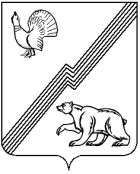 ДУМА ГОРОДА ЮГОРСКАХанты-Мансийского  автономного округа-ЮгрыРЕШЕНИЕот	20 февраля 2020 года                                                                                                              			№ 1Об отчете главы города Югорскао результатах своей деятельностии результатах деятельности администрации города Югорска за 2019 годРассмотрев отчет главы города Югорска о результатах своей деятельности и результатах деятельности администрации города Югорска за 2019 год, представленный в соответствии с пунктом 5 статьи 25 Устава города Югорска,ДУМА ГОРОДА ЮГОРСКА РЕШИЛА:1. Принять к сведению отчет главы города Югорска о результатах своей деятельности и результатах деятельности администрации города Югорска за 2019 год (приложение).2. Признать деятельность главы города Югорска и деятельность администрации города Югорска за 2019 год удовлетворительной. 3. Настоящее решение вступает в силу после его подписания.Председатель Думы города Югорска                                                                          В.А. Климин«20» февраля 2020 года   (дата подписания)         Приложение к решению Думы города Югорскаот 20 февраля 2020 года № 1Отчет главы города Югорска о результатах своей деятельности и результатах деятельности администрации города Югорска за 2019 годСодержание	Основные показатели социально-экономического развития города ЮгорскаТаблица 1Динамика основных показателей социально-экономического развития города Югорска	ДемографияНа 01.01.2020 население Югорска составляет 37,7 тыс. человек. В 2019 году в Югорске родилось 460 детей, в течение последних трех лет количество родившихся в городе детей практически не изменяется. Тенденция снижения рождаемости, отмечаемая в стране, коснулась и Югорска. Тем не менее, положительная динамика демографических процессов сохраняется  - уровень рождаемости в городе превышает уровень смертности в 1,7 раза. Демографическая политика, направленная на сохранение достойного уровня жизни осуществляется посредством реализации 4 региональных проектов, входящих в портфель проектов «Демография», приоритетная задача которых - создание условий для длительной здоровой жизни:- «Содействие занятости женщин - создание условий дошкольного образования для детей в возрасте до трех лет»;- «Спорт - норма жизни»;- «Старшее поколение»;- «Финансовая поддержка семей при рождении детей».Положительные результаты демографического развития обеспечены мерами социальной поддержки семей, трудозанятости, планомерной диспансеризацией населения,  использованием инновационных технологий в системе оказания медицинских услуг, реализацией соответствующих мер в сфере образования, жилищной политики. Таблица 2Динамика показателей демографической ситуации в городе Югорске	Труд и занятость населенияЧисленность экономически активного населения (от 15 лет до 72 лет) составляет 26,4 тыс. человек. Трудовые ресурсы города Югорска (женщины 16 - 60 лет, мужчины 16 - 65 лет) составляют 24,3 тыс. человек.Среднесписочная численность  работающих (без внешних совместителей) по полному кругу организаций города Югорска - 14,1 тыс. человек. Численность граждан, обратившихся за содействием в поиске подходящей работы в Югорский центр занятости населения, составила 1 642 человека. Из общей численности обратившихся граждан - 829 человек трудоустроились.Численность официально зарегистрированных безработных составила на конец отчетного периода 187 человек (в конце 2018 года - 190 человек). От общего количества безработных, состоящих на регистрационном учете в Югорском центре занятости населения, 43 человека - граждане в возрасте от 16 до 29 лет, 26 человек - граждане предпенсионного возраста, 9 человек - выпускники образовательных организаций и 4 человека - граждане, имеющие ограничения к трудовой деятельности по здоровью.Уровень регистрируемой безработицы на конец года составил  0,71%  экономически активного населения (на конец 2018 года - 0,72%). Достигнутый результат проводимых мер политики занятости населения - это стабильная ситуация на рынке труда. Средняя продолжительность безработицы в городе Югорске - 3,51 месяца, в том числе у молодежи, в возрасте 16 - 29 лет - 2,91 месяца.На конец отчетного периода потребность в работниках составила 183 рабочих места, из которых  99 мест для замещения рабочих профессий. Существующий дисбаланс между спросом на рабочую силу, заявленную работодателями города, и предложениями, поступающими от граждан, находящихся в поиске подходящей работы, не позволяет полностью решить проблему трудоустройства безработных граждан.На местном рынке труда востребованы высококвалифицированные рабочие профессии в сфере строительства, связи, производства, торговли, гостиничного и ресторанного бизнеса. Требуются специалисты в учреждения образования и здравоохранения, а также в сферу жилищно-коммунального комплекса.По данным Югорского центра занятости населения работодателями города было создано 829 рабочих мест, из которых 140 - постоянных и 689 - временных, на которые трудоустроены граждане, обратившиеся в поиске подходящей работы. Югорским центром занятости населения оказаны государственные услуги по организации профессиональной ориентации на местном рынке труда для 1 341 человека, в том числе для 674 женщин. Направлено на повышение профессионального образования 101 человек, из которых 99 человек завершили обучение. Профориентационной работой охвачены все группы безработных, состоящие на учете в Югорском центре занятости населения. 	Уровень жизни населенияРост доходов населения обеспечивается, прежде всего, доходами от занятости населения, предпринимательской деятельности и иных социальных выплат.Денежные доходы населения  составили 50 953 рубля (102,1%). Среднемесячная номинальная начисленная заработная плата одного работника по крупным и средним предприятиям сложилась на уровне 93 883 рубля (105,1%). Среднемесячный доход пенсионера возрос на 5,1% и составил на конец отчетного периода 22 015,7 рубля или 1,8 величины прожиточного минимума пенсионера. По данным территориального органа государственной статистики в течение 2019 года  в организациях города Югорска отсутствовала задолженность по заработной плате.Мероприятия, проводимые администрацией города Югорска, направленные на повышение уровня заработной платы низкооплачиваемых категорий работников бюджетной сферы и иных форм собственности, позволили исключить случаи выплаты заработной платы ниже величины минимального размера оплаты труда и прожиточного минимума, установленных на территории Ханты-Мансийского автономного округа - Югры.  Несмотря на меры, принимаемые Правительством Российской Федерации, Правительством автономного округа, органами местного самоуправления города Югорска, по-прежнему актуальной остается проблема высокой дифференциации заработной платы по отраслям экономики. Таблица 3Динамика показателей уровня жизни населения	Развитие промышленного производства Объем отгруженных товаров собственного производства сторонним организациям по кругу крупных и средних производителей промышленной продукции составил 1 260,2 млн. рублей (78,9% в сопоставимых ценах). В обрабатывающем производстве отгружено продукции на 722,1 млн. рублей (74,7% в сопоставимых ценах), в сфере обеспечения электроэнергией, газом и паром – 400,0 млн. рублей (86,4% в сопоставимых ценах), водоснабжения, водоотведения – 138,1 млн. рублей (82,5% в сопоставимых ценах).Таблица 4Динамика промышленного производства по видам экономической деятельностимлн. рублей*Согласно новому Классификатору видов экономической деятельности (ОКВЭД2). 	Развитие агропромышленного комплексаВ 2019 году реализацию продукции животноводства осуществляли 4 крестьянских (фермерских) хозяйства (далее - КФХ).Объем отгруженной сельскохозяйственной продукции (без учета хозяйств населения) увеличился на 19,4% к результатам прошлого года (в сопоставимых ценах) и  составил 408,4 млн. рублей. В течение отчетного периода сельхозтоваропроизводителями города Югорска:- произведено и реализовано мясной продукции - 4 079,8 тонн (120,8%). - произведено 2 371 тонна молока (118,5%), из них реализовано 2 327 тонн (119,5%). Крестьянские (фермерские) хозяйства города осуществляют производство мяса, молока и их переработку: имеется колбасный цех, производится выпуск молочной продукции.Местные производители обеспечивают молоком и кисломолочной продукцией жителей города Югорска и Советского района через сеть магазинов «Деревенский» (розничная продажа), учреждения социальной сферы города Югорска (муниципальные закупки), практикуется выездная торговля.Югорские сельхозтоваропроизводители ежегодно принимают участие в выставке-форуме «Товары земли Югорской». В животноводческих хозяйствах и личных подсобных хозяйствах города всего содержится:- 1 370 голов крупного рогатого скота (КРС) (102%), в том числе 730 коров (104%), из них фуражных коров 386 голов (103,7%);- 7 837 голов свиней (79%). Снижение поголовья свиней связано с переходом 1 КФХ на альтернативный вид производства «свиноводству» - «птицеводство»;- 10 931 голова птицы (121,5%).Положительной динамике сельскохозяйственного производства способствует реализация государственной политики по поддержке сельскохозяйственных товаропроизводителей в рамках государственной программы «Развитие агропромышленного комплекса».В 2019 году объем государственной поддержки составил 239,7 млн. рублей (92%), в том числе субсидии: - на поддержку животноводства - 199,4 млн. рублей (90,4%);- на развитие мясного скотоводства, переработку и реализацию продукции мясного скотоводства  - 15, 6 млн. рублей (146,8%);- на поддержку малых форм хозяйствования, на развитие материально-технической базы - 24,7 млн. рублей (83%). Были модернизированы 5 сельскохозяйственных объектов, построен 1 сельскохозяйственный объект и 1 объект водоснабжения, приобретены 3 единицы техники и 27 единиц оборудования.Субсидии на содержание маточного поголовья сельскохозяйственных животных в личных подсобных хозяйствах предоставлены 5 гражданам на сумму 0,117 млн. рублей.Продолжается строительство и модернизация крупного животноводческого комплекса. В отчетном году построена роботизированная ферма по содержанию 140 голов крупного рогатого скота с оснащением роботами-доярами голландской фирмы «Lely». Инвестиционная емкость проекта - 115 млн. рублей, из которых 80% - это окружной грант и 20% собственные средства крестьянского (фермерского) хозяйства.Положительные результаты деятельности агропромышленного комплекса Югорска за 2013-2019 годы характеризуются показателями, включенными в таблицу. Таблица 5Динамика показателей развития агропромышленного комплекса	Развитие малого и среднего предпринимательстваВ муниципальном образовании реализуются 2 региональных проекта, входящих в состав портфеля проектов «Малое и среднее предпринимательство и поддержка индивидуальной предпринимательской инициативы»: «Расширение доступа субъектов малого и среднего предпринимательства к финансовой поддержке, в том числе к льготному финансированию» и «Популяризация предпринимательства».Общий объем финансирования на реализацию региональных проектов составил 5,3 млн. рублей, в том числе 0,7 млн. рублей местный бюджет. Поддержку в виде компенсация части затрат на создание нового и развитие действующего бизнеса получил 51 субъект предпринимательства (укреплена материально-техническая база, создано 17 новых рабочих мест).Таблица 6Динамика развития малого и среднего предпринимательстваС целью популяризации предпринимательства продолжена практика создания фильма о предпринимательском сообществе города, об успехах Югорских предпринимателей и перспективах развития бизнеса.Малыми предприятиями города произведено:- 1 797,9 тонн хлеба и хлебобулочных изделий (89,3%); - 37,4 тонн колбасных изделий (110,7%); - 2 326,9 тонн молока, прошедшего промышленную переработку (124,4%);- 34,4 тыс. м3 пиломатериалов (119,0%);- заготовлено и вывезено 118,9 тыс. м3 древесины (128,8%).Администрация города Югорска взаимодействует с Фондом поддержки предпринимательства Югры (ФПП Югры). Предпринимателей города Югорска обслуживают офисы ФПП Югры и Фонда «Югорская региональная микрокредитная компания», расположенные в городе Советский. В 2019 году 2 предпринимателя воспользовались поручительством ФПП Югры перед кредитными организациями, один предпринимательский проект получил поддержку в форме компенсации лизинговых платежей, образовательную поддержку получили 275 человек (Школа социального предпринимательства, программы обучения Корпорации МСП, семинары, тренинги).	Потребительский рынокПо состоянию на 01.01.2020 на территории города осуществляли деятельность 214 магазинов, 8 торговых центров, 4 оптовых предприятия и 27 объектов мелкорозничной торговой сети.Уровень обеспеченности торговыми площадями на тысячу жителей превышает норматив в 2,0 раза и составляет 1 578,3м² на тыс. жителей.Таблица 7Динамика показателя обеспеченности торговыми площадями кв.м. на тыс. жителейДоля торговых объектов современных форматов с торговой площадью более 300 м² увеличилась на 5,3% и составила 77,4% (45 836,4 м²). В целях расширения розничных каналов сбыта продовольственных и непродовольственных товаров, а также сельскохозяйственной продукции, в 2019 году проведено 69 выставок-продаж и ярмарок, в том числе 12 организовано администрацией города Югорска, в 4-х из которых, участвовали местные товаропроизводители. В 2019 году три предпринимателя города Югорска приняли участие в XXIV выставке-форуме товаропроизводителей Ханты-Мансийского автономного округа – Югры «Товары земли Югорской».В рамках соглашения между Тюменской областью и Ханты-Мансийским автономным округом - Югрой о сотрудничестве по организации выездных ярмарок тюменских сельхозтоваропроизводителей, с целью укрепления межрегиональных партнерских отношений и расширения торгово-экономического сотрудничества, в городе Югорске на протяжении пяти лет, дважды в год, проводится ярмарка «Покупаем Тюменское». За весь период сотрудничества, на ярмарках тюменских товаропроизводителей, жителям города Югорска было реализовано 101,8 тонн продукции более чем на 14,5 млн. рублей.В рамках сотрудничества между Республикой Беларусь и Ханты-Мансийским автономным округом - Югрой проведена универсальная выставка-продажа товаров белорусских и российских предприятий.Услуги общественного питания предоставляют 97 предприятий на 4 623 посадочных места, из них общедоступной сети - 72 объекта на 2 779 посадочных мест, закрытой сети - 22 предприятия на 1 844 посадочных места. Обеспеченность населения услугами общественного питания общедоступной сети превышает норматив на 84,5% . Таблица 8Динамика обеспеченности населения посадочными местами на предприятиях общественного питания общедоступной сетипосадочных мест на тыс. жителей	Инвестиционный климат и инвестиционная политикаИнвестиционная деятельность в муниципальном образовании важная составляющая экономики, и одной из основных задач органов местного самоуправления является создание условий для инвестиционной деятельности на территории города. Потенциальным инвесторам, обратившимся в администрацию города с целью реализации инвестиционных проектов, обеспечивается всестороннее содействие, оказывается консультационная и информационная поддержка.В Югорске за счет внебюджетных источников (без учета жилищного строительства, инвестиционных программ организаций естественных монополий, магазинов) реализовано 7, реализуются 23, планируются к реализации 5 инвестиционных проектов общей емкостью 4,6  млрд. рублей. В основном инвесторами выступает малый и средний бизнес.В течение 2-х лет Югорск является участником проекта Агентства стратегических инициатив «Магазин верных решений». В соответствии с Соглашением между Департаментом жилищно-коммунального комплекса и энергетики автономного округа и администрацией города Югорска о сотрудничестве по внедрению успешных практик создания комфортной городской среды и реализации энергосервисных контрактов, направленных на энергосбережение, разработана и реализуется «дорожная карта». В рамках энергосервисного контракта с ПАО «Ростелеком» произведена замена почти 4 тысяч неэффективных светильников на современные, менее энергоемки. Экономия потребления электрической энергии за 2 года составила более 45%. По итогам реализации контракта планировалось достичь около 44% экономии электрической энергии, что составляет  8,7 млн. кВт*ч  или чуть более 43 млн. рублей.В 2018-2019  годах внедрена успешная практика, предусмотренная проектом «Перевод государственных услуг в сфере строительства в электронный вид и переход на межведомственное электронное взаимодействие». Для застройщиков организованы систематические семинары, консультации по предоставлению муниципальных услуг в сфере строительства в электронном виде, разработаны пошаговые видео инструкции о порядке прохождения административных процедур при получении услуг. В результате внедрения практики в течение 2019 года:- оказано услуг по выдаче градостроительного плана земельного участка в электронном виде 83,8 % (2018 год 40,9 %), срок выдачи данных документов сократился в среднем до 8 дне (норматив  14 дней); - услуги по выдаче разрешения на строительство в 99,4 % случаев оказываются в электронном виде (2018 год - 48,6 %), срок оказания услуги составляет 4 рабочих дня, что меньше нормативного срока (норматив 5 дней). При реализации приоритетных проектов срок оказания услуги составляет 3 дня;- услуги по выдаче разрешения на ввод объекта в эксплуатацию в электронном виде получили 73,3 % заявителей (2018 год - 0 %), срок оказания услуги составляет 7 рабочих дней, что соответствует нормативу.Все получатели услуг, принявшие участие в опросах по удовлетворенности качеством предоставления услуг, поставили оценку «хорошо и отлично». Таблица 9Динамика показателей, характеризующих инвестиционную деятельность (без учета малого и среднего предпринимательства)Порядка 11,4% инвестиций осуществлено за счет бюджетных средств, из которых 87,9% составили средства бюджета автономного округа направленные на реализацию государственных и муниципальных программ.СтроительствоВ 2019 году ввод жилья по городу Югорску составил 20 110,4 м2 (0,53 м2 на человека), в том числе введено 3 многоквартирных жилых дома общей площадью 7 539,5 м2 и 75 индивидуальных жилых домов общей площадью 12 570,9 м2.Таблица10Перечень введенных в эксплуатацию многоквартирных жилых домовЗа период 2015-2019 годов в городе  было построено 129,2 тыс. м2 жилья, в том числе 60,1тыс. м2 - ИЖС, что составляет 46,5%.Таблица 11Динамика жилищного строительстваЗа 5 лет введено в эксплуатацию 27 многоквартирных жилых домов (1 197 квартир), 373 индивидуальных жилых дома.В рамках реализации государственных и муниципальных программ в 2019 году:- завершено строительство и введен в эксплуатацию Физкультурно-спортивный комплекс с универсальным игровым залом по ул. Студенческая (в марте 2019 года). - введен в эксплуатацию объект «Канализационные очистные сооружения 500 куб.м. в сутки»;- выполняются работы по строительству 3,4,5 этапов объекта «Сети канализации микрорайонов индивидуальной застройки микрорайонов 5, 7 в г. Югорске» - готовность объекта - 47,7%;- выполнены проектные работы по объекту «Инженерные сети ПМК-5»;- завершена реконструкция автомобильной дороги по ул. Никольская (от ул. Газовиков - до ул. Промышленная) протяженностью 290 метров;- выполнены проектные работы по объекту «Реконструкция автомобильной дороги по ул. Магистральная»;- выполнен ремонт 11 участков автомобильных дорог в городе протяженностью 7,6 км;- выполнен ремонт кровли, систем отопления и частичная замена оконных блоков в МБОУ «СОШ №5»;- выполнен ремонт кровли и входных групп МАУ «Центр культуры «Югра-презент»;- обустроена крытая велопарковка по ул. Мира, 16,- выполнены работы по благоустройству тротуаров по ул. Газовиков, д. 2 и по  ул. Мира, д. 16.В рамках реализации регионального проекта «Формирование комфортной городской среды» национального проекта «Жилье и городская среда» выполняются работы по благоустройству мемориала «Защитникам Отечества и первопроходцам земли Югорской»        (1 этап выполнен в полном объеме, готовность объекта - 76%), завершены работы по благоустройству дворовой территории по ул. Попова в районе домов 4, 4а, 6, 8. В течение 5 лет в городе Югорске были введены в эксплуатацию следующие объекты: Таблица 12В 2020 году планируются к вводу в эксплуатацию сети канализации микрорайонов индивидуальной застройки микрорайонов 5, 7 - 3,4,5 этапы.Кроме того, с участием средств окружного бюджета планируется продолжение работ по благоустройству мемориала Защитникам отечества и первопроходцам земли Югорской, а также начало обустройства парка по улице Менделеева.10.1. Улучшение жилищных условийОбщая площадь жилых помещений города Югорска на конец года по предварительной оценке составляет 1 064,4 тыс. кв. метров, на одного жителя приходится 28,3 м2, что выше окружного показателя (21,2 м2 жилья). Доля ветхого и аварийного жилья в общем объеме жилищного фонда составляет 6,6 % (70 622 м2).  Таблица 13Динамика показателей жилищного фонда города ЮгорскаГород Югорск участвует в реализации регионального проекта «Обеспечение устойчивого сокращения непригодного для проживания жилищного фонда». В рамках данного проекта в 2019 году улучшили жилищные условия 58 человек. В 2020 году будут снесены последние 3 дома, признанные аварийными до 1 января 2017 года.Всего в региональную адресную программу по расселению граждан из аварийного жилья, признанного таковым до 1 января 2017 года, было включено 6 домов, общей площадью 3 749,8 кв. м.Благодаря выполнению мероприятий по муниципальной программе «Развитие жилищной сферы» за счет средств бюджета всех уровней, удалось достичь следующих результатов:Таблица 14Динамика показателей улучшения жилищных условий населенияЗа 5 лет очередность на получение жилых помещений по договору социального найма сократилась с 760 до 602 семей (учитывая, что в течение данного периода ежегодно проводилась регистрация новых заявителей). Участие администрации города Югорска в федеральных и окружных программах позволило путем приобретения жилых помещений и выдачи субсидий на приобретение жилья увеличить долю жителей города Югорска, улучшивших жилищные условия, от общего количества нуждающихся в улучшении жилищных условий до 56,5%.Таблица 15Динамика сноса жилых домов, непригодных для проживанияЖилищно-коммунальный комплексПриоритетными задачами в сфере жилищно-коммунального комплекса на протяжении ряда лет являются: модернизация инженерной инфраструктуры и обновление основных фондов, реализация энергосберегающих мероприятий, снижение нерациональных затрат предприятий жилищно-коммунального комплекса, улучшение качества и повышение надежности предоставления жилищно-коммунальных услуг потребителям, обеспечение доступности этих услуг для населения, развитие конкурентных отношений в сфере управления и обслуживания жилищного фонда, развитие инициативы собственников жилья.Жилищно-коммунальные услуги на территории города оказывают 20 организаций различных форм собственности. Благодаря налаженной претензионной и исковой работе по взысканию задолженности за предоставленные жилищно-коммунальные услуги и усилению работы муниципалитета с управляющими компаниями, с жителями-должниками уровень собираемости платежей населения за предоставленные жилищно-коммунальные услуги увеличился до 98,9%.Таблица 16Динамика уровня собираемости платежей населенияВ программу капитального ремонта по городу Югорску включено 211 многоквартирных домов в капитальном исполнении. Программа рассчитана на 30 лет.В 2019 году выполнен капитальный ремонт 10 многоквартирных домов, общей площадью 37,77 тыс. м2, общая стоимость работ составила 66,62 млн. рублей. Проведен аварийно-поддерживающий ремонт муниципального жилья на сумму 727,5 тыс. рублей. Также выполнены работы по приведению в технически исправное состояние 2 жилых домов города Югорска, использовавшихся до 01.12.2012 в качестве общежитий, на сумму 330,3 тыс. рублей.В рамках мероприятий по подготовке объектов жилищно-коммунального комплекса к осенне-зимнему периоду 2019-2020 годов было выполнено работ на сумму 99,82 млн. рублей (за счет всех источников):систем теплоснабжения, холодного и горячего водоснабжения  - 58,33 млн. рублей;систем водоотведения   - 7,53 млн. рублей;объектов и сетей газоснабжения   -   0,72 млн. рублей;объектов и сетей электроснабжения - 11,35 млн. рублей;жилищного фонда - 19,79 млн. рублей;создан материально-технический резерв - 2,10 млн. рублей.Отопление на объекты социальной сферы в Югорске подано с 1 сентября, в жилищном фонде запуск прошел в плановом порядке с 10 сентября. Все объекты жилищно-коммунального хозяйства были своевременно подготовлены к работе в осенне-зимний период, в настоящее время функционируют в рабочем режиме. В рамках муниципальной программы «Развитие жилищно-коммунального комплекса и повышение энергетической эффективности» ежегодно проводятся мероприятия по информационно-разъяснительной работе с населением по вопросам сферы жилищно-коммунального хозяйства, энергосбережения и повышения энергетической эффективности, оказывается содействие в проведении фестиваля энергосбережения, проводятся городские конкурсы и обучающие семинары. В 2019 году выполнены следующие мероприятия:разработаны брошюры «Приемка выполненных работ по капитальному ремонту», «Методические рекомендации по приемке выполненных работ по капитальному ремонту»; в рамках проведения фестиваля «ВместеЯрче» выполнена закупка энергосберегающих лампочек, а также изготовлены баннеры о проведении фестиваля и хэштеги для устройства фотозоны;проведены городские конкурсы «Многоквартирный дом образцового содержания» и «Самый благоустроенный двор частного сектора «Югорский дворик»; проведены обучающие семинары и вебинары по вопросам содержания, ремонта и благоустройства жилищного фонда для населения города Югорска «Права и обязанности собственников помещений в многоквартирных домах», «Приемка выполненных работ по капитальному ремонту общего имущества в многоквартирных домах».На реализацию мероприятий было направлено 303,6 тыс. рублей из средств местного бюджета.В 2019 году ресурсоснабжающей организации МУП «Югорскэнергогаз» предоставлена субсидия за счет средств городского бюджета 36,9 млн. рублей, за счет средств резервного фонда Правительства Ханты-Мансийского автономного округа - Югры в размере 118,6 млн. руб. Средства субсидии в полном объеме направлены на погашение задолженности за топливно-энергетические ресурсы (электроэнергию и природный газ).Ежегодно за счет средств автономного округа возмещаются недополученные доходы   АО «Сжиженный газ Север», связанные с реализацией населению сжиженного газа для бытовых нужд по розничным ценам, в 2019 году сумма субсидии составила 662,78 тыс. рублей. В целях исполнения действующего законодательства, совершенствования системы обращения с твердыми коммунальными отходами (далее - ТКО) проведена работа по переходу от «кольцевой вывозки» мусора к накоплению и вывозу от модульных контейнерных площадок. На территории города Югорска обустроено 80 модульных контейнерных площадок и приобретено 600 металлических контейнеров на колесах. В рамках муниципальной программы «Автомобильные дороги, транспорт и городская среда» ежегодно проводятся мероприятия по озеленению города, в 2019 году выполнены следующие виды работ: посадка и уход за 116,5 тыс. корней однолетней и многолетней рассады цветов на площади  3 429,2 м2; уход за газонами (рыхление, полив, подкормка, уборка мусора, частичный подсев газонной травы, подсыпка плодородного грунта) - 212,8 тыс. м2;  скос травы по всей площади городских газонов и два раза за сезон на газонах по внутридомовым территориям; уход за саженцами 380 деревьев и кустарников, подготовка их к зиме - укрытие неткаными материалами и деревянными ограждениями, уход за альпийскими горками. В городе было дополнительно установлено 34 урны  и 19 скамеек, осуществлялось содержание и ремонт  3 городских часов, производился ремонт 44 автобусных остановок, а также малых архитектурных форм города, скульптурно-декоративных композиций. Транспортное обслуживание населения Количество зарегистрированных транспортных средств в городе Югорске: - легковые автомобили - 15 915 единиц (2018 год -15178 единиц);- грузовые автомобили - 2 894 единицы (2018 год - 2 856 единиц);- автобусы - 556 единиц (2018 год - 547 единиц).Таблица 17Динамика показателей дорожно-транспортных происшествий (далее - ДТП)Основными причинами дорожно-транспортных происшествий являются несоблюдение очередности проезда, несоблюдение дистанции и выход пешеходов на проезжую часть в неустановленном месте. Основной проблемой состояния аварийности являются грубые нарушения Правил дорожного движения со стороны водителей и пешеходов. По данному направлению ежемесячно проводится анализ дорожно-транспортных происшествий на территории обслуживания по видам ДТП, времени и местам их совершения.Администрацией города Югорска постоянно проводится работа по обеспечению безопасности дорожного движения и снижению аварийности на дорогах.Организована работа комиссии по обеспечению безопасности дорожного движения при администрации города Югорска. Произведено устройство 6 новых пешеходных переходов, приведено в соответствие с требованиями национального стандарта 230 пешеходных переходов из 236 (выполнено 932 метра дорожного ограждения перильного типа, установлена 21 консоль с дублированием дорожных знаков). Регулярные пассажирские перевозки автомобильным транспортом по  муниципальным маршрутам осуществлялись 3 индивидуальными предпринимателями:- по регулируемым тарифам (субсидируемым) - маршруты № 5А, 6, 6Б, 7, 7А (2 автобуса среднего класса и 3 автобуса малого класса);- по нерегулируемым (коммерческим) тарифам - маршруты № 1, 2, 4 (10 автобусов малого класса).  По социально-значимым маршрутам услуги на перевозку пассажиров осуществляются на основании заключенных муниципальных контрактов. В 2019 году затраты на данные цели составили 13,6 млн. рублей. Организация и осуществление мероприятий по гражданской обороне, защите от чрезвычайных ситуаций и пожарной безопасностиОрганизация и осуществление мероприятий по гражданской обороне, защите населения и территории от чрезвычайных ситуаций природного и техногенного характера, обеспечению пожарной безопасности за отчётный период проводились в соответствии с Планом основных мероприятий города Югорска в области гражданской обороны, предупреждения и ликвидации чрезвычайных ситуаций, обеспечения пожарной безопасности и безопасности людей на водных объектах на 2019 год и Планом работы Комиссии по предупреждению и ликвидации чрезвычайных ситуаций и обеспечению пожарной безопасности при администрации города Югорска.Таблица 18Динамика основных показателей обстановки по пожарам *В связи с изменениями в статистическом учете, начиная с 2019 года, учет количества загораний переведен в разряд пожаров, соответственно отмечено значительное увеличение показателя по общему количеству пожаров по сравнению с предыдущими периодами.В пожароопасный период (май - сентябрь) 2019 года на территории городских лесов из-за неосторожного обращения с огнем произошел 1 лесной пожар, площадь которого составила 1 га (материальный ущерб отсутствует).  В течение года особый противопожарный режим вводился 2 раза.На территории муниципального образования действует общественная организация «Добровольная пожарная охрана города Югорска» с численностью дружинников 10 человек.В 2019 году проведено 1 тактико-специальное учение, 1 штабная тренировка (учение), 5 объектовых тренировок и 5 тактико-специальных учений с общеобразовательными учреждениями, в которых приняли участие 4 894 человека.В качестве профилактических мер, с целью обучения населения мерам пожарной безопасности, проинструктировано 17 777 человек в многоквартирных и частных домах, садово-огороднических товариществах, распространено 15 864 памяток по пожарной безопасности. Управляющими компаниями города проведен ремонт электрического оборудования в 146 жилых помещениях, актуализирована информация о мерах пожарной безопасности на 538 стендах в местах общего пользования, оборудовано пожарными извещателями с GSM-модулем 62 квартиры, где проживают многодетные семьи, граждане с ограниченными возможностями здоровья. В целях обеспечения безопасности людей на водных объектах в летний период 2019 года были установлены знаки о запрете купания на четырех водоемах, проведены занятия по обучению правилам безопасного поведения в  детских лагерях, школах и детских садах в которых приняло участие 5 039 детей. Ежегодную инвентаризационную проверку прошли 5 противорадиационных убежищ. По результатам окружной проверки территориальной автоматизированной системы централизованного оповещения населения Ханты-Мансийского автономного округа - Югры, обновлено оборудование. Создано 5 спасательных служб (коммунальная, инженерная, связи и оповещения, торговли и питания, транспортная), которые отвечают за ликвидацию чрезвычайных ситуаций на территории муниципального образования.Принято участие в окружных смотрах-конкурсах:- на лучшую учебно-материальную базу в области гражданской обороны, защиты населения и территории от чрезвычайных ситуаций - 2 место заняло БУ «Югорский политехнический колледж»;- нештатное аварийно-спасательное формирование - 1 место - Комсомольское ЛПУ МГ ООО «Газпром трансгаз Югорск»;- нештатное формирование гражданской обороны - 2 место - Комсомольское ЛПУ МГООО «Газпром трансгаз Югорск».Проведена работа по выполнению замечаний и предписаний Управления надзорной деятельности и профилактических работ ГУ МЧС России Ханты-Мансийского автономного округа - Югры, Департамента гражданской защиты населения Ханты-Мансийского автономного округа - Югры.Социальная сфераОбразованиеМуниципальная образовательная система функционирует и развивается в условиях введения новых федеральных государственных образовательных стандартов, формирования эффективной независимой системы оценки качества образования, особого внимания к системе дополнительного образования в рамках реализации национальных проектов «Образование» и «Демография».Численность детей, посещающих образовательные учреждения, реализующие программы дошкольного образования, в 2019 году составила 2 751 человек. В том числе наряду с муниципальными учреждениями два индивидуальных предпринимателя оказывают образовательные услуги и услуги по присмотру и уходу 92 детям в возрасте от 1 до 3 лет.В целях реализации регионального проекта «Содействие занятости женщин - создание условий дошкольного образования для детей в возрасте до трех лет», в 2019 году индивидуальными предпринимателями создано 26 мест для детей в возрасте от 1,5 до 3 лет, в том числе 10 мест в группах кратковременного пребывания.Количество детей в возрасте от 2 месяцев до 3 лет, зарегистрированных в Федеральном сегменте электронной очереди на конец отчетного периода, желающих получить услугу в образовательных учреждениях, реализующих программы дошкольного образования, расположенных на территории города Югорска, составило 707 детей, из них только 7 были готовы пойти в детский сад в 2019 году.С целью реализации регионального проекта «Поддержка семей, имеющих детей» национального проекта «Образование» специалистами консультационных центров муниципальных дошкольных образовательных учреждений оказано 4 139 услуг психолого-педагогической, методической и консультативной помощи родителям в вопросах воспитания, а также гражданам, желающим принять на воспитание в свои семьи детей, оставшихся без попечения родителей (план - 71 услуга). По итогам проведения государственной итоговой аттестации доля выпускников, набравших 90 и более баллов по отдельным предметам, увеличилась и составила 14,0% (28 человек) (2018 - 5,2% (10 человек)), два выпускника получили 100 бальные результаты по русскому языку. Обязательные экзамены в форме единого государственного экзамена успешно сдали по русскому языку - 100% выпускников общеобразовательных школ, по математике - 99,5%. Средний тестовый балл по всем предметам, за исключением физики и информатики, выше окружных результатов, по физике и информатике соответствует окружному результату.Обязательные экзамены в форме основного государственного экзамена (далее - ОГЭ) в 2019 году успешно сдали по русскому языку - 100% выпускников 9-х классов, по математике - 100%. Общая и качественная успеваемость по результатам ОГЭ выше либо соответствует окружным результатам по биологии, химии, литературе, английскому языку, информатике.В рамках регионального проекта «Современная школа» национального проекта «Образование» определены модели обновления содержания предметной области «Технология», в том числе и в сетевой форме. Определены школы, на базе которых до 2024 года будут открыты Центры образования цифрового и гуманитарного профилей «Точки роста» для реализации основных и дополнительных общеобразовательных программ цифрового, естественнонаучного и гуманитарного профилей, с охватом 4 288 учащихся.Ежегодно учащиеся школ города Югорска принимают участие во Всероссийской олимпиаде школьников. По итогам участия в региональном этапе олимпиады в 2019 году учащиеся города Югорска заняли: 2-е место по английскому языку, 3-е место по истории и 3-е место  по литературе. Учащаяся МБОУ «Средняя общеобразовательная школа № 5» заняла первое место в олимпиаде для обучающихся 10-11-х классов общеобразовательных организаций, расположенных на территории Ханты-Мансийского автономного округа - Югры, по основам знаний о государственном (муниципальном) управлении, государственной (муниципальной) службе. В муниципальной системе образования созданы необходимые условия для получения общего образования детьми с ограниченными возможностями здоровья (далее - ОВЗ). Во всех образовательных учреждениях работают центры психолого-педагогической, медицинской и социальной помощи обучающимся, услугами которых охвачены 892 ребенка.  Общее количество специалистов, оказывающих помощь детям, составляет 72 человека. В детском саду «Радуга» функционируют группы комбинированной и компенсирующей направленности, которые посещают 30 детей с ОВЗ, в детско-юношеском центре «Прометей» обеспечена реализация адаптированных дополнительных общеобразовательных программ для детей с ОВЗ и детей-инвалидов.   Продолжена реализация плана основных мероприятий в рамках проведения «Десятилетия детства». В образовательных учреждениях реализуются современные подходы к воспитанию и гражданскому образованию, профилактике экстремизма в школьной среде, создана система воспитательной работы с учетом традиций учреждения. Город располагает уникальными воспитательными практиками кадетского образования, основанными на использовании исторического опыта, его переосмыслении и применении. В центре патриотического воспитания «Доблесть», созданного на базе МБОУ «Средняя общеобразовательная школа № 2» с участием общества «Газпром трансгаз Югорск» и 9-го отряда федеральной противопожарной службы по Ханты - Мансийскому автономному округу - Югре, реализуются дополнительные общеобразовательные программы, направленные на патриотическое воспитание детей и молодежи, активно развивается движение «Юнармия», создан штаб местного отделения. Количество юнармейцев, внесенных во Всероссийский реестр - 382 человека. В целях реализации проекта «Успех каждого ребенка» обеспечен охват 5 512 детей услугами дополнительного образования (с учетом учреждений физической культуры и спорта, культуры, общеобразовательных и дошкольных образовательных учреждений), что составляет 78,8% от общего числа детей в возрасте от 5 до 18 лет. Кроме того в условиях персонифицированного финансирования 473 ребенка получают услуги дополнительного образования в организациях частной формы собственности.Деятельность детского технопарка «Кванториум» направлена на реализацию программ естественнонаучной и технической направленности, в котором в 2019 году на постоянной основе занимались 600 детей. В квестах, тематических занятиях, игровых программах и мероприятиях, проводимых «Кванториумом», приняли участие 1 240 школьников и дошкольников.Для успешной реализации регионального проекта «Цифровая образовательная среда» обеспечено Интернет-соединение со скоростью не менее 100 Мб/c; МБОУ «Средняя общеобразовательная школа № 5» - пилотная площадка по внедрению цифровой образовательной платформы «Образование 4.0»;функционируют информационные аналитические системы «Аверс: Библиотека» и «Каникулярный отдых детей»; организован переход муниципальных образовательных учреждений и индивидуальных предпринимателей, реализующих основную программу дошкольного образования, а также общеобразовательных учреждений на ГИС «Образование Югры».В процедуре независимой оценки качества условий осуществления образовательной деятельности приняли участие 3 автономных дошкольных образовательных учреждения и 2 индивидуальных предпринимателя, реализующих программу дошкольного образования, по результатам которой автономные учреждения находятся в категории «отлично», индивидуальные предприниматели в категории «хорошо».В 2019 году дошкольным образованием удовлетворены 93,5% населения города; общим образованием - 84%; дополнительным образованием (МБУ ДО «Детско-юношеский центр «Прометей») -72%.Обеспечено эффективное участие образовательных учреждений, педагогов и учащихся города в конкурсах федерального и регионального уровней:- МАДОУ «Детский сад комбинированного вида «Радуга» - третье место во Всероссийском конкурсе центров и программ родительского просвещения;- директор МБОУ «Лицей им. Г.Ф. Атякшева» Павлюк Елена Юрьевна вошла в число победителей Всероссийского конкурса «Лучшие руководители РФ»;- МБОУ «Лицей им. Г.Ф. Атякшева» - победитель в конкурсном отборе в сфере образования на получение грантов в форме субсидий из средств бюджета автономного округа на звание лучшей образовательной организации Ханты-Мансийского автономного округа - Югры в 2019 году;- МБОУ «СОШ № 2» - победитель национальной премии в области образования «Элита Российского образования» в номинации «Лучший инновационный проект по гражданскому, патриотическому и духовно-нравственному воспитанию детей и молодежи» и победитель в региональном конкурсе активистов музейного движения в Ханты-Мансийском автономном округе - Югра;- МБОУ «Гимназия» - второе место в смотре-конкурсе на лучшее противопожарное состояние среди общеобразовательных организаций Ханты-Мансийского автономного округа - Югры; - МБОУ «Гимназия» и МБОУ «Средняя общеобразовательная школа № 5» - победители в конкурсном отборе проектов (заявок) образовательных организаций, имеющих статус региональных инновационных площадок в 2019 году;- МБОУ «Средняя общеобразовательная школа № 6» - победитель во Всероссийском смотре-конкурсе образовательных организаций «Достижения образования»; - МБУ ДО «ДЮЦ «Прометей» - победитель хакатона Всероссийского фестиваля виртуальной и дополнительной реальности;- учащиеся 3А класса МБОУ «Лицей им. Г.Ф. Атякшева» - победители конкурса социально значимых проектов и успешных гражданских практик «Премия «Признание-2019» в Ханты-Мансийском автономном округе - Югре в  номинации «Милосердие без границ» с проектом «Творить добро всем просто или 45 поступков для личностного роста»;- ученица пятого класса МБОУ «Лицей им. Г.Ф. Атякшева» Корнукова Елизавета стала победителем Всероссийского конкурса сочинений; - учащиеся МБОУ «Гимназия» заняли первое место в направлении «Андроидные роботы» в групповой номинации XI Всероссийского технологического фестиваля «PROFEST-2019» и стали победителями пятого регионального чемпионата «Молодые профессионалы» (WorldSkillsRussia) в компетенции «Изготовление прототипов»;- педагог-организатор МБУ ДО «ДЮЦ «Прометей»  А.В. Понаморчук стала лауреатом  Премии Губернатора автономного округа в целях поощрения и поддержки талантливой молодежи в номинации «За успехи в области науки и образования». Таблица 19Динамика показателей развития образованияв процентахРабота с детьми и молодежьюВ городе Югорске проживает 10385 человек в возрасте от 14 до 35 лет.Общественную деятельность осуществляют 36 общественных объединений с количеством участников  1 800 человек.В 2019 году наиболее активные члены Общественной молодежной палаты при Думе города Югорска отмечены благодарностями главы города на городском конкурсе «Человек года».В течение года были организованы  99 мероприятий различной направленности (за 2018 год - 58 мероприятий), в том числе: муниципальные этапы окружных конкурсов «Семья - основа государства» и «Семья года Югры»,  городская экологическая акция по оказанию помощи бездомным животным «В Добрые руки», флэшмоб «Крымская весна», комплексы мероприятий, посвященные празднованию Дня Победы, Дня защиты детей, Дня молодежи, Дня государственного флага Российской Федерации, Дня солидарности борьбы с терроризмом, Дня семьи, любви и верности, Дня матери, Дня призывника, 5-ый Мотофестиваль «Взлетка». Общий охват молодежи, участвующих в мероприятиях, составил 19 332 человека (за 2018 год - 12 223 человека).Молодые активисты участвуют в принятии решений по социально-значимым для города вопросам, таких как благоустройство территорий, молодежный досуг. Представители Общественной молодежной палаты при Думе города Югорска на встрече с управляющими компаниями и интернет-провайдерами, отработали вопрос о включении домов в систему «Безопасный город». Впервые в городе состоялось присуждение Премии главы города Югорска в целях поощрения и поддержки талантливой молодежи за успехи в различных областях творческой и общественной деятельности - награждены 20 человек.Мероприятием, завершающим Год семьи в Ханты-Мансийском автономном округе - Югре, стал городской семейный бал «Югорский вальс» для социально-активных семей города, в котором приняли участие более 115 человек.Организацию и проведение массовых мероприятий с детьми и молодежью, создание условий в сфере трудоустройства и занятости подростков и молодежи обеспечивает МАУ «Молодежный центр «Гелиос».Всего на временную работу в течение года трудоустроено 463 человека (за 2018 год - 469 человек) по следующим направлениям:- организация занятости лиц, испытывающих трудности в поиске работы, организация оплачиваемых общественных работ - 32 человека (за 2018 год - 32 человека);- организация занятости безработных граждан из числа выпускников учреждений начального, среднего и высшего профессионального образования в возрасте до 25 лет - 5 человек (за 2018 год - 6 человек);- организация временного трудоустройства несовершеннолетних граждан в возрасте от 14 до 18 лет - 426 человек (за 2018 год - 431 человек).Молодежь получает первые трудовые навыки при прохождении стажировки в учреждении по следующим профессиям: юрист, бухгалтер, техник, рабочий по благоустройству.Молодежные трудовые отряды ежегодно в течение летнего периода осуществляют уборку бесхозных территорий города Югорска. Общая уборочная площадь составляет 335 тыс. кв. метров.На базе Мультимедийного агентства МАУ «МЦ «Гелиос» предоставляется комплексная помощь школьникам в вопросах профессиональной ориентации с помощью компьютерного тестирования, направленного на исследование интересов, способностей, работоспособности, а также на диагностику личностных свойств, профессиональных предпочтений и склонностей тестируемых. Количество посещений в отчетном периоде - 5 421 человек (за 2018 год - 6 290 человек).В городе Югорске сложилась стабильная система поддержки, оздоровления, отдыха и занятости детей. Основным элементом данной системы является межведомственное взаимодействие, которое строится через создание единого правового поля, координацию деятельности, реализацию функций государственного контроля, информационное обеспечение и повышение уровня материально-технической базы учреждений, оказывающих услуги по организации оздоровления и отдыха детей.Для детей и подростков города ежегодно организуется отдых и оздоровление, как на базе учреждений, расположенных на территории города, так и за его пределами в климатически благоприятных зонах (детские оздоровительные лагеря). В течение 2019 года организованными формами отдыха и оздоровления было охвачено 2 644 ребенка (в 2018 году - 2 592 ребенка), включая:- 100 детей на базе санатория-профилактория ООО «Газпром трансгаз Югорск» (в 2018 году - 115 детей);- 321 ребенок на базе детских оздоровительных лагерей (выездной отдых) (в 2018 году – 257 детей);- 2 083 ребенка на базе  учреждений социальной сферы города Югорска (образования, культуры, спорта) (в 2018 году - 2 220 детей);- 50  детей в лагере труда и отдыха на базе мультимедийного агентства МАУ «Молодежный центр «Гелиос» (2 смены по 25 человек);- 90 детей на базе некоммерческих организаций, из них: организован отдых в частном общеобразовательном учреждении «Православная гимназия преподобного Сергия Радонежского» для 30 человек;впервые в 2019 году на базе автономной некоммерческой организации социального обслуживания населения «Верь в себя!» организован оздоровительный лагерь с дневным пребыванием (для детей с ограниченными возможностями) «Югорские каникулы», в котором в период летних каникул отдохнули 60 детей.Физкультура и спортУсловия для развития на территории города физической культуры и спорта обеспечивает деятельность сети муниципальных учреждений спортивной направленности, Культурно-спортивного комплекса «Норд» ООО «Газпром трансгаз Югорск». Создание единого соревновательного пространства в городе играет важную роль в привлечении населения к систематическим занятиям физической культурой и спортом.Город Югорск принимает активное участие в реализации регионального проекта «Спорт - норма жизни» в рамках национального проекта «Демография».По состоянию на 01.01.2020 в городе имеется 105 сооружений спортивной направленности различных форм собственности (на 01.01.2019 - 90 сооружений), на базе которых развивается 43 вида спорта. В марте 2019 года введен в эксплуатацию Физкультурно-спортивный комплекс с универсальным игровым залом, единовременно в здании смогут заниматься 390 человек различными видами спорта, в их числе лица с ограниченными возможностями здоровья. Уникальность комплекса заключается в его многофункциональности и универсальности. Комплекс является одним из крупнейших в Уральском федеральном округе, в составе которого имеется 11 спортивных помещений.Построена спортивная площадка в микрорайоне «Авалон», оборудован турниковый комплекс по ул. Толстого, 14.Осуществляются мероприятия по следующим направлениям:- укрепление материально-технической базы муниципальных учреждений физической культуры и спорта путем приобретения спортивного оборудования и инвентаря;- проведение тренировочных мероприятий и тренировочных сборов в соответствии с требованиями федеральных стандартов спортивной подготовки.Количество систематически занимающихся физической культурой и спортом увеличилось с 16 176 до 17 526 человек (48% от численности населения города в возрасте от 3 до 80 лет). Физкультурными кадрами укомплектованы все образовательные учреждения. Занятия по физической культуре и спорту посещают 613 человек с ограниченными физическими возможностями здоровья (в аналогичном периоде прошлого года - 425 человек), что составляет 29,0% от общего количества людей с инвалидностью, проживающих в городе.В рамках реализации регионального проекта «Старшее поколение» в МБУ ШОР «Центр Югорского спорта» приняты на работу два специалиста для работы с гражданами старшего поколения, разработаны комплексные программы занятий по физкультурно-оздоровительной работе с данной категорией населения.  Граждане старшего поколения активно участвуют во всех спортивно-массовых мероприятиях и первенствах города. По игровым видам спорта участвуют команды ветеранов спорта. Проводится декада пожилых людей, в которой принимают участие более 100 человек, лучшие из которых принимают участие в Фестивале автономного округа.В течение отчетного периода организовано и проведено 221 спортивно-массовое мероприятие различной направленности (за 2018 год - 224 мероприятия), в которых приняло участие 16 928 человек (за 2018 год -14 629 человек).  В выездных соревнованиях различного уровня приняли участие 1 920 спортсменов,  которые завоевали 364 медали, в том числе золотых - 133, серебряных - 115, бронзовых - 116. В рамках Всероссийского физкультурно-спортивного комплекса «Готов к труду и обороне» («ГТО») было проведено 23  городских мероприятия, югорские спортсмены приняли участие в 4 выездных мероприятиях - фестивалях Всероссийского физкультурно-спортивного комплекса «ГТО». Всего в мероприятиях приняли участие 1 581 человек.По результатам комплексной Спартакиады «Югра спортивная», подведенной в марте 2019 года, в которые вошли итоги 13 Спартакиад автономного округа, город Югорск занял 1 место среди городов с численность населения до 40 тыс. человек. В городе Югорске официально зарегистрировано 16 общественных социально ориентированных некоммерческих организаций, которые оказывают услуги в сфере физической культуры и спорта. Некоммерческие организации города участвуют в конкурсах, по результатам которых выделяются гранты на проведение спортивно-массовых мероприятий.Региональной физкультурно-спортивной общественной организацией «Федерация Тхэквондо ИТФ Ханты-Мансийского автономного округа - Югры» получен грант на реализацию программы «День без тренировок - потерянный день» в конкурсе на предоставление субсидии социально-ориентированным некоммерческим организациям.Региональной общественной организацией «Федерация велоспорта Югры» совместно с управлением социальной политики администрации города Югорска организован и проведен массовый  велопробег по маршруту «Югорск - Советский - Югорск», в котором приняло участие более 250 человек.В рамках муниципальной программы «Развитие физической культуры и спорта» на конкурсной основе переданы средства местного бюджета на организацию и проведение официальных спортивных мероприятий некоммерческим организациям (90 тыс. рублей):- общественной организации «Федерация художественной гимнастики» на проведение Открытого Первенства города Югорска по художественной гимнастике и Фестиваля гимнастических видов спорта (135 участников);- некоммерческому партнерству стрелковому клубу «Патриот» на проведение открытого первенства города Югорска по стрельбе из лука (26 участников).В рамках заключенных договоров о взаимном сотрудничестве муниципальными организациями оказывается имущественная поддержка некоммерческим организациям, основной формой которой является предоставление на безвозмездной основе помещений и оборудования для проведения занятий и спортивных соревнований. Таблица 20Динамика показателей развития физической культуры и спортаКультураСохранение и популяризация культурного наследия, привлечение внимания общества к его изучению, повышение качества, доступности и ассортимента услуг, предоставляемых в области библиотечного, музейного дела, реализация творческого потенциала жителей города Югорска осуществляются в соответствии с мероприятиями муниципальной программы «Культурное пространство».С 1 января 2019 года стартовал национальный проект «Культура», в который вошли 3 региональных проекта: «Культурная среда», «Творческие люди», «Цифровая культура». Центральная городская библиотека МБУ «Централизованная библиотечная система        г. Югорска» стала победителем в конкурсном отборе национального проекта «Культура» на создание модельной муниципальной библиотеки в 2020 году. Реализация регионального проекта «Творческие люди» в 2019 году позволила 6 творческим работникам получить дополнительное образование на базе 2 лидирующих творческих вузов Российской Федерации.На базе МАУ «Центр культуры «Югра-презент» функционирует 56 клубных формирований, в которых занимается 1 284 человека, в том числе детей - 694 человека. Двенадцать коллективов имеют звание «народный самодеятельный коллектив» и «образцовый художественный коллектив».В течение отчетного периода 5 160 жителей города посетили 19 гастрольных программ с участием приглашенных артистов.В рамках мероприятий, направленных на оказание поддержки негосударственным (немуниципальным) организациям, при сотрудничестве с региональной общественной организации «Творческое объединение «Мастерская праздника» реализовывались проекты: «Фестиваль-конкурс самодеятельных театральных коллективов «Театральная весна», «Городской открытый фестиваль-конкурс исполнителей народной инструментальной музыки «Югорская Слобода», «Мой особенный доступный театр для детей с ограниченными возможностями здоровья и с расстройством аутистического спектра», «Организация социокультурной сферы для детей, воспитывающих детей, в том числе с расстройствами аутистического спектра и другими ментальными нарушениями «Навстречу друг другу».За 2019 год организовано 278 киносеансов - социальных показов на бесплатной основе, которые посетили 12 160 человек.С целью сохранения историко-культурного наследия города Югорска в 2019 году музейный фонд пополнился на 309 единиц. На конец отчетного периода объем музейных фондов составляет 35 412 единиц хранения.Текущий учет музейных предметов и музейных коллекций осуществляется в комплексной автоматизированной музейной системе КАМИС. Электронная учетная база данных на конец отчётного периода составляет 100% объема музейного фонда.Наряду с постоянными экспозициями музея «Линии судьбы - точка пересечения» и «Музей под открытым небом «Суеват пауль» для более полного и всестороннего экспонирования материалов музея организуются временные тематические выставки. Всего за отчетный период экспонировалось 39 выставок, из них в музее - 28 выставок, 11 выставок вне музея.Всего в отчетном периоде в составе организованных групп выставки, мероприятия, лекции и экскурсионные программы музея посетили 14 827 человек. Популярными и востребованными остаются познавательно-развлекательные, образовательные мероприятия, проводимые в интерактивной форме. Организовано 411 мероприятий, включая экскурсии, культурно-просветительские и массовые, лекционно-образовательные мероприятия, занятия в любительских объединениях.  Продолжена работа по реализации проекта музейно-туристического комплекса «Ворота в Югру». В 2019 году внесены дополнения в экспозиционный раздел «Мансийское поселение» («Суеват пауль»), оформлены: экспозиционный объект «Оленеводческий чум»; экспозиционный комплекс, посвященный главному хозяйственному занятию манси - рыбной ловле; экспозиционный объект «Святилище «Семь менквов» - поклонное место, включающее семь деревянных антропоморфных изваяний, кострище и стол для тризны; в процессе завершения находится экспозиционный объект «Ледник», место для хранения скоропортящихся припасов.Музей города Югорска стремится к расширению круга своих посетителей и приверженцев культурного отдыха. Уникальная природная территория Музея под открытым небом «Суеват пауль» и наличие сценического комплекса позволяют организовать содержательных досуг горожан и гостей города.На базе МБУ «Музей истории и этнографии» зарегистрирована региональная общественная организация Ханты-Мансийского автономного округа - Югры «Историко-культурный просветительский центр «Музейная инициатива», совместно с которой разработаны следующие проекты: - выставочный проект «Лес - наше богатство»  стал победителем в номинации «Лучший выставочный проект» VII окружной акции «Музейная Арт-маевка»;- проект «История улицы N» - принял участие в 2-ом конкурсе на предоставление грантов Губернатора Ханты-Мансийского автономного округа - Югры на развитие гражданского общества.В ноябре МБУ «Музей истории и этнографии» стал городской площадкой для проведения Международной просветительской акции «Большой этнографический диктант», приуроченной ко Дню народного единства.В состав МБУ «Централизованная библиотечная система г. Югорска» входят 2 библиотеки: Центральная городская библиотека имени А.И. Харизовой и Центральная городская детская библиотека. В 2019 году дополнительные отделы № 1 и № 2 были объединены и переехали в новое здание в микрорайоне «Авалон». На конец отчетного периода зарегистрировано пользователей услуг муниципальных библиотек МБУ «ЦБС г. Югорска» 13 779 пользователей, в том числе 5 972 ребенка в возрасте до 14 лет. На конец отчетного периода  библиотечный фонд составляет 160 058 экземпляра, число поступлений новых книг составляет 4 208 экземпляра.Наиболее значимые мероприятия по продвижению книги и чтения:	- открытие ЭтноМедиа студии с целью реализации медиа проекта «ЭтноМир Югры», разработанного совместно с местной общественной организацией литературно-творческое объединение г. Югорска «Элегия»; - уникальный видеоконтент «Виртуальная экскурсия по городу Югорску на национальных языках». Электронное издание включает фото и видео материалы, краткую историческую справку на 6 национальных языках (русском, английском, татарском, башкирском, азербайджанском и украинском), виртуальную прогулку по улицам Югорска;- создание оригинальной Этно-елки из этнических орнаментов народов Севера;- реализация интерактивного проекта «QR - Ugorsk. Читай и побеждай». Для обеспечения свободного доступа к электронным фондам библиотек России и  предоставления пользователям качественной информации в электронном виде открыта точка доступа к электронной библиотеке  «ЛитРес».С целью  продвижения ресурсов Президентской библиотеки в 2019 году проведено 106 культурно-просветительских мероприятий. Участниками мероприятий стали 2867 человек. Центральная городская библиотека стала лауреатом международного конкурса «Библио-green в устойчивом мире». Любительское объединение «ЧиДуДей» - Читай, Думай, Действуй», которое работает на базе Центральной городской детской библиотеки, стало победителем в Международном интернет-конкурсе проектов в номинации «Актерское мастерство» - диплом 1 степени.В рамках соглашения о сотрудничестве с местной общественной организацией литературно-творческое объединение города Югорска «Элегия» оказана методическая помощь и разработаны проекты: «QR - Югорск. Читай и побеждай»; просветительский медиа-проект «ЭтноМир Югры», который включает организацию деятельности этноСМИмедийного цеха по производству видеоконтента различной направленности; «Литературно-интеллектуальная игра на кубок Главы Югорска». Услуги дополнительного образования детей в сфере культуры оказывает МБУ ДО «Детская школа искусств города Югорска», в состав которого входят музыкальное и художественное отделения.МБУ ДО «Детская школа искусств города Югорска» стало победителем отборочного этапа Национального проекта «Гостеприимная Россия» и Всероссийской туристической премии «События России».В окружных, региональных, всероссийских, международных конкурсах и фестивалях приняли участие 981 учащихся, победителями и призерами стали 413 человек.В IV квартале 2019 года учреждение стало призером  конкурса «События России». По результатам независимой оценки качества условий осуществления образовательной деятельности организациями Ханты-Мансийского автономного округа-Югры, муниципальное бюджетное учреждение дополнительного образования «Детская школа искусств города Югорска» набрало 94 балла, 5 место среди 118 учреждений дополнительного образования по Ханты-Мансийскому автономному округу - Югре, первое место среди учреждений  города Югорска.В городе созданы благоприятные  условия для реализации культурного, творческого потенциала его жителей, эффективно используя возможности сети учреждений культуры (муниципальных, частных и ведомственных) на принципах взаимовыгодного сотрудничества и реализации совместных социально-значимых культурных проектов.Таблица  21Динамика показателей развития культуры ЗдравоохранениеЗдравоохранение в городе Югорске представлено бюджетным учреждением Ханты–Мансийского автономного округа - Югры «Югорская городская больница» (БУ «Югорская городская больница»), ведомственным учреждением - санаторий-профилакторий ООО «Газпром трансгаз Югорск», бюджетным учреждением Ханты - Мансийского автономного округа - Югры «Советская психоневрологическая больница» Югорский филиал, 16 частными юридическими лицами и 12 индивидуальными предпринимателями, оказывающими населению медицинские услуги.Создание условий для оказания медицинской помощи населению на территории города Югорска осуществляется путем межведомственного взаимодействия с медицинскими организациями города, выработки совместных решений по наиболее важным вопросам деятельности учреждений здравоохранения.На базе БУ «Югорская городская больница» развернуто 217 коек круглосуточного стационара, включая 9 коек реанимации и интенсивной терапии. Функционируют 62 койки дневного пребывания с учетом двухсменного режима работы. Для оказания амбулаторно-поликлинической помощи  работают взрослая и детская поликлиники (плановая мощность 841 посещение в смену), обеспечена работа двух офисов врачей общей практики, филиала поликлиники на ул. Толстого, 18. В перспективе планируется создание кабинета врача общей практике в микрорайоне «Авалон».Совместно с администрацией города Югорска, в части предоставления служебного жилья, проводятся мероприятия по привлечению специалистов, как выпускников высших и средних медицинских образовательных учреждений, так и приглашение врачей востребованных должностей из других территорий Российской Федерации. В течение года бюджетным учреждением проведено 20 массовых мероприятий, направленных на позиционирование здорового образа жизни, в которых приняли участие 1 788 жителей города. В целях профилактики заболеваний, ранней диагностики хронических болезней проводится диспансеризация отдельных групп взрослого населения. С учетом рекомендаций Минздрава Российской Федерации в 2019 году диспансеризации подлежало 5 557 человек. План по диспансеризации взрослого населения выполнен в полном объеме.В рамках реализации национальных проектов «Демография», «Здравоохранение», в БУ «Югорская городская больница» в 2019 году выполнялись проекты: «Бережливая поликлиника», «Онкология», «Снижение смертности от болезней системы кровообращения».Владение, пользование и распоряжение имуществом, находящимся в муниципальной собственностиВ реестре муниципальной собственности числятся  40 816 объектов на сумму  11,5 млрд. рублей  и  400  земельных участков кадастровой стоимостью 1 472,7 млн. рублей, общей площадью 24 324,3 тыс. м2.Муниципальное имущество передано на праве оперативного управления 27 муниципальным учреждениям, на праве хозяйственного ведения - 3 муниципальным унитарным предприятиям. В 2019 году зарегистрировано и включено в реестр муниципальной собственности города Югорска 161 квартира, общей площадью 8,6 тыс. м2, на сумму 405,4 млн. рублей.В рамках приватизации муниципального имущества реализовано 4 объекта недвижимого имущества, 3 объекта движимого имущества.С целью повышения эффективности использования муниципальной собственности, пополнения бюджета города проводятся мероприятия по инвентаризации муниципального имущества, по перерасчету арендной платы за муниципальное имущество, мероприятия по активизации претензионно-исковой работы по взысканию задолженности.Территория муниципального образования город Югорск составляет 32 380,41 гектар.За 2019 год в бюджет города от использования земельных ресурсов поступило:- от арендной платы за пользование земельными участками 45 026,19 тыс. рублей;- от продажи земельных участков 3 960,75 тыс. рублей;- от земельного налога 38 623,8 тыс. рублей.В 2019 году было подготовлено к проведению и объявлено 19 аукционов на 51 земельный участок общей площадью 527,46 га.По результатам аукционов заключено 28 договоров аренды, в бюджет города Югорска поступило 3 399,1 тыс. рублей. По иным основаниям заключено 149 договоров аренды земельных участков (ИЖС- 9, размещение гаражей - 86, прочие объекты - 54).Без торгов под объектами недвижимости продано 94 земельных участков (ИЖС - 28, размещение гаражей - 59, прочие объекты - 7).Льготным категориям населения без торгов предоставлено 27 земельных участков для индивидуального жилищного строительства (многодетные семьи, молодые семьи, инвалиды), общей площадью 38 119 м2.Проводилась работа по исполнению портфелей проектов направленных на достижение целевых показателей установленных целевыми моделями, предусмотренными поручениями Президента Российской Федерации в 2016 году - «Постановка на государственный кадастровый учет земельных участков и объектов недвижимого имущества» и «Регистрация права собственности на земельные участки и объекты недвижимого имущества»:- по исключению из Единого государственного реестра недвижимости (далее - ЕГРН) дублирующих сведений о земельных участках, а также земельных участков без прав;- по инвентаризации земельных участков -  проинвентаризирован 1 кадастровый квартал, включающий 322 участков;- по внесению сведений о земельных участках в ЕГРН, регистрации прав и обременений на земельные участки. Подача заявлений производилась через МФЦ, а также в электронном виде через портал Росреестра.Продолжена работа по оформлению земельных участков в гаражных и садовых товариществах. Проводились информационно-разъяснительные мероприятия по реализации Федерального закона от 30.06.2006 № 93-ФЗ по вопросу оформления в упрощенном порядке прав граждан на отдельные объекты недвижимого имущества («Дачная амнистия»). За время действия закона предоставлено в собственность на бесплатной основе 3 400 земельных участков, из них 47 участков в 2019 году.В целях привлечения общественности при принятии значимых решений проведено 2 заседания и 4 совещания Координационного совета по взаимодействию с садоводческими, огородническими, и дачными некоммерческими объединениями граждан.  Организация мероприятий по охране окружающей средыС целью сохранения благоприятной окружающей среды в интересах настоящего и будущего поколений и эффективного использования, охраны, защиты и воспроизводства городских лесов на территории города Югорска реализуется муниципальная программа города Югорска «Охрана окружающей среды, использование и защита городских лесов». С 2019 года Ханты-Мансийский автономный округ-Югра перешел на новую систему обращения с твердыми коммунальными отходами, при котором весь цикл обращения с твердыми коммунальными отходами обеспечивает региональный оператор. Администрацией города Югорска утвержден Порядок накопления твердых коммунальных отходов  (в том числе их раздельного накопления) на территории города Югорска, проведена работа по обустройству контейнерных площадок в соответствии с  требованиями законодательства Российской Федерации в области санитарно-эпидемиологического благополучия населения. Частным инвестором в Югорске запущена мусоросортировочная линия. В соответствии с действующим законодательством, раздельное накопление на вновь обустроенных контейнерных площадках организовано с  использованием контейнеров с цветовой индикацией двух видов:серый - влажные (органические) отходы;синий - смешанные сухие отходы.В течение года  было проведено 449 эколого-просветительских и природоохранных мероприятий,  в которых приняли участие  20 049 человек.Активно население города принимает участие в общегородских субботниках. Ежегодно, с  начала мая в городе проходят мероприятия по благоустройству, санитарной очистке и массовой уборке территории города. В субботниках принимают участие не только работники организаций, предприятий и учреждений города, но и ученики средних школ, учреждений дополнительного образования и студенты Югорского политехнического колледжа. Общее количество вывезенного мусора составило 2 145 м3,  площадь очищенной территории - 276 га.С целью недопущения загрязнения улиц города МАУ «МЦ Гелиос» сформированы молодежные трудовые десанты, которые выполняют уборку территории города и мероприятия по благоустройству. МАУ «Молодёжный центр «Гелиос» проведены акции по сбору макулатуры «Сделать мир чище!» - собрано 18 тонн вторсырья, по сбору  отходов пластика у населения и в общеобразовательных учреждениях города - собрано 590 кг отходов пластика.Сотрудниками МАУ «Городское лесничество», совместно с Природнадзором Югры и Департаментом муниципальной собственности и градостроительства администрации города Югорска, в микрорайоне Югорск-2, на месте лесного массива, уничтоженного пожаром в 2012 году, были высажены саженцы хвойных пород деревьев в количестве 3 300 штук на площади 1,2 гектара. Проведено мероприятие по высадке саженцев хвойных лесных пород деревьев в садовом товариществе «Морошка»  в количестве 2700 штук на площади 0,8 гектара.Экологический патруль молодежного движения ООО «Газпром трансгаз Югорск», в состав которого входят молодые сотрудники компании, помогающие поддерживать Югорск в чистоте, в 2019 году вновь вышел на патрулирование улиц города и его окрестностей, с целью  выявления мест свалок и нанесения данных на общую карту города.С целью повышения уровня экологического образования и формирования экологической культуры подрастающего поколения в образовательных учреждениях и учреждениях дополнительного образования города было проведено 249 мероприятий: конференции, слеты, форумы, экологические марафоны, семинары, круглые столы, экологические уроки, олимпиады, экспедиции, походы, выставки, спектакли, праздники, викторины, фестивали.В рамках окружного экологического детского фестиваля  «Экодетство»  на муниципальном этапе конкурса экологических эмблем экологического марафона «Моя Югра – моя планета» было представлено 22 работы, соответствующие задачам конкурсной тематики. Эмблема победителя конкурса демонстрировалась на церемонии закрытия муниципального этапа окружного экологического детского фестиваля  «Экодетство». 33 заявки с индивидуальными и групповыми творческими работами учащихся общеобразовательных учреждений города Югорска поступило на конкурс экологических листовок «Сохраним природу и культуру народов Югры» среди учащихся 1-11 классов. Победитель и призеры  муниципального этапа приняли участие в региональном этапе окружного конкурса экологических листовок «Сохраним природу и культуру народов Югры». Учащиеся художественного отделения муниципального бюджетного учреждения дополнительного образования «Детская школа искусств» Валерия Сухаревская и Елизавета Кулакова приняли участие в  VII детском телевизионном конкурсе, проводимом в  рамках Международного экологического телефестиваля «Спасти и сохранить». Работы учащихся были отмечены Дипломом Лауреата за лучшую творческую работу в возрастной категории 10-14 лет.По итогам реализации проекта «XVII Международная экологическая акция «Спасти и сохранить» в 2019 году администрация города Югорска признана лидером среди муниципальных образований  Югры  и награждена благодарственным письмом Первого заместителя Губернатора Ханты-Мансийского автономного округа - Югры Г. Ф. Бухтина.Бюджетная системаИсполнение бюджета города Югорска в 2019 году было направлено на выполнение социальных обязательств, повышение качества жизни населения, поддержание сбалансированности бюджетной системы, повышение эффективности муниципального управления в условиях решения задач, поставленных Президентом Российской Федерации в Указе от 07.05.2018 № 204 «О национальных целях и стратегических задачах развития Российской Федерации на период до 2024 года» (далее - Указ Президента РФ от 07.05.2018      № 204).По итогам года в бюджет города Югорска поступили доходы в сумме 3 741,3 млн. рублей.  Прирост к первоначально утвержденному плану составил 688,2 млн. рублей, в том числе налоговых и неналоговых доходов в сумме 119,5 млн. рублей, безвозмездных поступлений 568,7 млн. рублей.К результатам аналогичного периода прошлого года доходная часть бюджета города Югорска сократилась на 94,4 млн. рублей или на 2,5%. Таблица  22Исполнение доходной части бюджета города Югорска в разрезе видов доходовмлн. рублейТаблица 23Структура собственных доходов бюджета города Югорскамлн. рублейВ отчетном периоде основную долю собственных доходов составили налоговые доходы.В 2019 году произошел рост поступлений по налогу на доходы физических лиц в сумме 309,8 млн. рублей, что говорит о стабильной ситуации с уровнем заработной платы на предприятиях города Югорска.  Кроме того, рост поступлений по налогу на доходы физических лиц произошел в связи с увеличением в 2019 году норматива отчислений от налога на доходы физических лиц в бюджет города Югорска с 42,1% до 57,4%. В 2019 году поступления в бюджет города Югорска акцизов по подакцизным товарам увеличились на 14,3%, что в сумме составляет 3,1 млн. рублей.Совокупный объем налогов, уплачиваемых предпринимателями города, увеличился по сравнению с поступлениями 2018 года на 9,4%. Рост обеспечили следующие виды налогов на совокупный доход:- единый сельскохозяйственный налог, по причине роста объема выпускаемой сельскохозяйственной продукции;  - единый налог в связи с применением упрощенной системы налогообложения за счет увеличения количества налогоплательщиков, применяющих указанную систему налогообложения.Наблюдается снижение поступлений по налогам на имущество в сумме 1,3 млн. рублей, в том числе:- по земельному налогу рост составил 1,5 млн. рублей. Объясняется поступлением в 2019 году задолженности налогоплательщиков города Югорска по земельному налогу; - по налогу на имущество физических лиц наблюдается снижение поступлений в сумме 2,8 млн. рублей. Объясняется снижением ставки налога на имущество физических лиц для объектов налогообложения, включенных в перечень, в отношении которых налоговая база определяется как кадастровая стоимость. В отчетном периоде расходная часть городского бюджета исполнена в сумме 3 706,6 млн. рублей или на 87,9% от уточненного плана (4 215,1 млн. рублей).Расходы бюджета города Югорска сформированы программно-целевым методом на основе 17 муниципальных программ города Югорска. Доля расходов бюджета города Югорска, формируемых на основе муниципальных программ города Югорска, составляет 99,5% (за исключением расходов на обеспечение деятельности представительного и контрольно-счетного органов), что характеризует полный переход на «программный бюджет».Расходы на социальную сферу традиционно являлись приоритетными, соответственно значительную долю в структуре расходов бюджета города занимает социальная сфера - 54,1% от общего объема расходов бюджета или 2 006,1 млн. рублей.Таблица 24Расходы бюджета в разрезе функциональной классификации расходовмлн. рублейОбеспечено выполнение целевых показателей средней заработной платы работников муниципальных учреждений культуры и педагогических работников, доведенных  профильными Департаментами Югры, с целью сохранения достигнутого уровня соотношения, установленного в соответствии с Указами Президента Российской Федерации от 2012 года по отдельным категориям работников.Ежегодно формируется и реализуется план мероприятий по росту доходов, оптимизации расходов и сокращению муниципального долга. В 2019 году в результате реализации плана по доходам дополнительные поступления в бюджет города Югорска составили 33,1 млн. рублей, бюджетный эффект от реализации мероприятий по оптимизации расходов составил 15,4 млн. рублей.За 2019 год бюджет города исполнен с профицитом 34,7 млн. рублей. На конец 2019 года муниципальный долг составил 221,0 млн. рублей, он сократился на 43 млн. рублей по сравнению с уровнем на конец 2018 года. Все заемные средства привлечены городом у кредитных организаций. При наличии значительного долга, долговая нагрузка остается в пределах допустимых значений показателей экономической безопасности, определенных муниципальным правовым актом об утверждении методики расчета объема возможного привлечения новых долговых обязательств. Одной из ключевых задач бюджетной политики города является обеспечение открытости бюджетного процесса. В целях привлечения граждан Югорска к участию в обсуждении вопросов формирования бюджета города и его исполнения действует информационный ресурс «Бюджет для граждан». Информация, размещаемая на официальном сайте органов местного самоуправления города Югорска, в доступной форме знакомит граждан с основными целями, задачами и приоритетными направлениями бюджетной политики, с основными характеристиками бюджета города Югорска и результатами его исполнения.В 2019 году по результатам проводимого Департаментом финансов Ханты-Мансийского автономного округа - Югры мониторинга оценки уровня открытости бюджетных данных и участия граждан в бюджетном процессе в городских округах и муниципальных районах Ханты-Мансийского автономного округа - Югры за 2018 год, город Югорск занял 2 - 3 места из 22 муниципальных образований.Главным приоритетом бюджетной и налоговой политики города Югорска в 2019 году оставалось обеспечение финансовой устойчивости бюджетной системы города Югорска, участие в реализации региональных проектов, охватывающих ключевые направления социально-экономического развития города Югорска.  Таблица 25Основные параметры бюджета города ЮгорскаРазвитие гражданского обществаВажным инструментом развития гражданского общества является механизм общественного контроля. Через деятельность общественных советов гражданское общество вовлечено в принятие управленческих решений.В городе Югорске созданы общественные советы в различных сферах деятельности: Общественный Совет города Югорска, Общественный совет при главе города по проблемам жилищно-коммунального хозяйства, Общественный совет при администрации города Югорска по вопросам дорожной деятельности, Общественный совет при администрации города Югорска в сфере бюджетных правоотношений, Общественный совет по проведению независимой оценки качества образовательной деятельности муниципальных образовательных организаций города Югорска, Общественный совет по культуре при управлении культуры администрации города Югорска, Общественный совет по проведению независимой оценки качества условий оказания услуг организациями культуры, в том числе негосударственными (коммерческими, некоммерческими) организациями, Совет общественного контроля за реализацией Стратегии социально-экономического развития Ханты-Мансийского автономного округа - Югры, Стратегии социально-экономического развития муниципального образования город Югорск до 2030 года. В 2019 году состоялось 30 заседаний Общественных советов, на которых рассмотрены наиболее значимые вопросы жизнедеятельности города. По итогам заседаний сформированные рекомендации, предложения направлены в соответствующие структуры, организации на исполнение.В рамках регионального проекта «Социальная активность» национального проекта «Образование» был утвержден План мероприятий («дорожная карта») по развитию добровольческого движения в городе Югорске до 2020 года, заключены соглашения с муниципальным Штабом по развитию добровольчества в городе Югорске, муниципальным штабом «Волонтеры Победы» города Югорска. Подписано соглашение о сотрудничестве между муниципальным штабом «Волонтеры Победы» города Югорска и Югорской городской общественной организацией ветеранов Великой Отечественной войны, ветеранов труда (пенсионеров).	В течение года 614 волонтеров зарегистрировались в единой информационной системе «Добровольцы России». В социальных сетях Отдела молодежных инициатив МАУ «Молодежный центр «Гелиос» созданы 4 группы волонтеров, с общим количеством участников –957 человек. Информация о добровольчестве (волонтерстве) размещается на городском молодежном сайте «Молодежь Югорска».В городе Югорске осуществляют деятельность 36 молодежных общественных объединений, из них - 14 молодежных добровольческих объединений.	В 2019 году проведено 87 мероприятий и акций, с участием 1800 активистов молодежных объединений, по различным направлениям: социальное, событийное, семейное, экологическое, волонтеры «серебряного возраста», волонтеры-медики, муниципальное отделение Всероссийского общественного движения «Волонтеры Победы», пропаганда здорового образа жизни, помощь волонтеров по подключению цифрового телевидения.	В Югорске реализуются добровольческие проекты: «Семейный фестиваль «Брусника», «Цифровой волонтер», «IT все возрасты покорны», «Связь времен - связь поколений», «Жизнь на ладошке», «Бегущие сандалии», «Благодари судьбу, что это не твое место», «В добрые руки», «Собери друга в школу», «Развитие волонтерского движения в БУ «Югорский политехнический колледж», как механизм профилактики преступлений и правонарушений, пропаганды здорового образа жизни в молодежной среде», «Дай лапу, Друг!», «Спортивные каникулы».Силами добровольцев (волонтеров) города Югорска активно ведется работа по направлению «Благоустройство памятных мест» и захоронений участников и ветеранов Великой Отечественной войны 1941-1945 годов. Проведена инвентаризация мест захоронений и создан реестр и навигационная карта с указанием мест захоронений ветеранов Великой Отечественной войны 1941-1945 годов и локальных войн. Волонтеры города в 2019 году благоустроили 42 места захоронений участников и ветеранов Великой Отечественной войны 1941-1945 годов.Студентами БУ «Югорский политехнический колледж», активистами молодежных объединений (32 человека) проведена организационная и разъяснительная работа, помощь в подключении ТВ-приставок для 426 человек. Югорский проект «Старт-ап центр детских и молодежных IT проектов» принял участие в полуфинале Всероссийского конкурса «Доброволец России 2019» (в г. Новосибирске). Проводится планомерная работа по реализации плана мероприятий («дорожной карты») по поддержке доступа  негосударственных организаций (коммерческих, некоммерческих) (далее - НКО) к предоставлению услуг в социальной сфере. Перечень потенциальных поставщиков услуг в социальной сфере, включая негосударственных поставщиков услуг, на 01.01.2020 содержит 110 организаций, в том числе 84 негосударственных организаций, из них 31 некоммерческая организация. Администрацией города сформирована система правовых актов, позволяющая обеспечить наиболее благоприятные условия для развития социального предпринимательства, СО НКО и их всестороннюю поддержку: финансовую, имущественную, консультационную.Сформирован перечень из 12 услуг (работ), передаваемых на исполнение негосударственным поставщикам, 8 из них переданы в 2019 году на исполнение:- реализация основных общеобразовательных программ дошкольного, начального и основного общего образования;- присмотр и уход;- организация отдыха детей и молодежи;- реализация дополнительных общеразвивающих программ;- организация и проведение культурно-массовых мероприятий;- организация и проведение официальных спортивных мероприятий;- подготовка граждан, выразивших желание стать опекунами или попечителями либо принять детей, оставшихся без попечения родителей, в семью на воспитание в иных установленных семейным законодательством Российской Федерации формах.Количество потребителей, воспользовавшихся услугами (работами) негосударственных поставщиков 1 877 человек (2018 год - 512 человек). В целях оказания образовательной,  информационно-консультационной и методической поддержки проводятся семинары, вебинары, круглые столы по различным вопросам деятельности некоммерческих организаций.Значимым событием для дальнейшего развития деятельности некоммерческих организаций стало участие в конкурсах на получение грантовой поддержки. В 2019 году получателями  Президентского гранта стали некоммерческие организации города Югорска:- местная общественная организация литературно - творческое объединение (МОО ЛТО) города Югорска «Элегия» - медиа-проект «ЭтноМир Югры». Грантовое направление «Укрепление межнационального и межрелигиозного согласия». Проект получил финансовую поддержку в размере 1 069 тыс. рублей;- региональная общественная организация «Творческое объединение «Мастерская праздника» - проект «Мой особенный доступный театр для детей с ограниченными возможностями здоровья и с расстройством аутистического спектра». Проект получил финансовую поддержку в размере 499,9 тыс. рублей;- автономная некоммерческая организация социального обслуживания «Верь в себя» с проектами: «Реализация программы оздоровительного отдыха детей с ограниченными возможностями здоровья «Югорские каникулы» на базе лагеря с дневным пребыванием» (434,2 тыс. рублей) и «Волшебный мир» для детей с ограниченными возможностями здоровья, детей испытывающих трудности в социальной адаптации (491,9 тыс. рублей);- региональное общественное движение инвалидов «Планета спорт» Ханты-Мансийского автономного округа - Югры, программа «Волейбол сидя окрыляет и объединяет» (2 592,3 тыс. рублей). Получателями Губернаторского гранта стали некоммерческие организации города Югорска:- региональная общественная организация «Творческое объединение «Мастерская праздника»  совместно с автономной некоммерческой организацией дополнительного образования «Олимп» - на реализацию проекта «Организация социокультурной сферы для семей, воспитывающих детей, в том числе детей с расстройствами аутистического спектра и другими ментальными нарушениями «Навстречу друг другу» в размере 498,4 тыс. рублей;- Югорская городская общественная организация ветеранов Великой Отечественной войны, ветеранов труда с проектом  «Как живешь, пенсионер?» (издание приложения к общественно-политической еженедельной городской газете) в размере 273,6 тыс. рублей;- автономная некоммерческая организация «Военно-патриотический клуб «Варяг», проект «Физкультурно-спортивная деятельность как средство адаптации к социуму детей группы риска» в размере 199,6 тыс. рублей.Гранты на реализацию проектов в рамках муниципальной программы «Развитие гражданского общества, реализация государственной национальной политики и профилактика экстремизма» (подпрограмма «Поддержка социально ориентированных некоммерческих организаций») получили два НКО по 96,5 тыс. рублей.В отчетном году количество некоммерческих организаций и социальных предпринимателей - получателей  поддержки на оказание услуг (выполнение работ) в социальной сфере составило 44 единицы, общая сумма поддержки из бюджета города Югорска - 42,8 млн. рублей.С целью оказания имущественной поддержки проведены мероприятия по выявлению помещений, которые возможно передать негосударственным поставщикам услуг в социальной сфере. Перечень имущества в 2019 году пополнился помещениями на общую площадь 1 373 м2. В результате по состоянию на 01.01.2020 7-ми социально-ориентированным некоммерческим организациям предоставлены помещения для осуществления деятельности на безвозмездной основе общей площадью 1 726,9 м2. Кроме того, 8-ти некоммерческим организациям предоставлены на льготных условиях помещения, находящиеся в муниципальной собственности. На безвозмездной основе предоставляются помещения и спортивный инвентарь для некоммерческих организаций физической культуры и спорта.На базе автономной некоммерческой организации «Верь в себя» и «Центра социальных инноваций в сфере культуры» в декабре 2019 года создан ресурсный центр по поддержке некоммерческих организаций.Цифровое развитиеЗадачи в сфере информационных технологий и цифрового развития на территории муниципального образования город Югорск решаются в соответствии с мероприятиями муниципальной программы города Югорска «Развитие информационного общества».В 2019 году продолжилась работа по приобретению (обновлению) лицензионного программного обеспечения, установке и внедрению средств защиты информации на рабочих местах исполнителей государственных и муниципальных услуг, по технической защите информации. Общее количество пользователей системы электронного документооборота органов местного самоуправления города Югорска достигло 485 человек. Произведён переход на подписание исходящих документов администрации города электронной цифровой подписью в электронном документообороте. Выполнен перенос автоматизированной системы учёта муниципального имущества SAUMI на новый сервер, произведено обновление системы и клиентского программного обеспечения до версии 4.10.Проведены подготовительные работы по настройке рабочих мест 8 школьных и дошкольных образовательных учреждений для взаимодействия с государственной информационной системой государственных и муниципальных платежей (ГИС ГМП) в целях передачи информации по начислениям «Родительская плата за присмотр и уход».В течение года обновлено программное обеспечение веб-ресурсов органов местного самоуправления города Югорска:на официальном сайте органов местного самоуправления города Югорска проведены работы по обновлению программного обеспечения и коррекции шаблонов. Созданы новые разделы: «Поддержка НКО», «Обращения граждан». Произведена реконструкция раздела «Муниципальные программы». Выполнено внедрение унифицированной формы обращений граждан;разработана и введена в эксплуатацию новая версия портала ugorsk.ru;на портале ugorsk.ru создано 14 фотоальбомов о жизни города, выполнялась коррекция дизайна по временам года. В течение года создано 7 новых разделов: Югорский таможенный пост, Центр социальных выплат, Отдел судебных приставов, Управление Росгвардии, Югорский центр занятости населения, ОМВД Югорска, Молодёжь и дети;разработано 9 тематических сайтов: Театральная весна, День города, Новый год, Экогаз, Этномир Югры, Реконструкция мемориала «Первопроходцам и защитникам земли Югорской», Благоустройство территории ул. Никольская 7а, Благоустройство территории городского парка, Благоустройство территории ТЦ «Лайнер».В 2019 году на веб-ресурсах органов местного самоуправления города Югорска проведено 27 интерактивных информационных опросов, на портале открытых данных Ханты-Мансийского автономного округа - Югры опубликованы 35 наборов открытых данных.По итогам 2018 года за победу в конкурсе «Лучший электронный муниципалитет» город Югорск получил грант в размере 500 тыс. рублей. Данные средства были направлены на развитие ИТ-инфраструктуры органов местного самоуправления города Югорска.Противодействие экстремизму, предупреждение религиозной и национальной нетерпимости, создание условий для укрепления гражданского единстваВ целях выработки управленческих решений, организации взаимодействия органов власти местного самоуправления и институтов гражданского общества по вопросам обеспечения межнационального согласия, профилактики и противодействия экстремизму профилактики терроризма на муниципальном уровне функционируют Межведомственная комиссия по противодействию экстремисткой деятельности, Антитеррористическая комиссия, Координационный совет по делам национально-культурных автономий и взаимодействию с религиозными объединениями. В рамках муниципальной программы «Развитие гражданского общества, реализация государственной национальной политики, профилактика экстремизма» организованы игры  в формате «брейн-ринг» на знание истории, культуры и традиций народов России, изготовлено электронное издание «Виртуальная экскурсия по городу Югорску» о достопримечательностях города Югорска со звуковым сопровождением на 7 национальных языках, проведен Праздник казачьей культуры с оформлением фольклорной площадки «Веселы привалы, где казаки  отдыхали»,  изготовлены и распространены цветные памятки и флаеры по обеспечению  безопасности, о позитивном опыте межнациональных отношений, о профилактике экстремизма, фотоконкурс «Особенности и традиции народов России. Диалог культур», спортивное мероприятие «Весёлые старты».В 2019 году продолжалась  общественная деятельность объединений марийцев «Лумпеледыш» («Подснежник»), киргизов «Келечек» («Будущее»), татаро-башкирской общественной организации «Булгар», общины дагестанцев, белорусов, азербайджанцев. Зарегистрирована  автономная некоммерческая организация  сохранения и популяризации  русской культуры «Центр русской культуры «Кладезь», учредителем которой является Югорская Епархия. С участием некоммерческих организаций, созданных по национальному признаку, в 2019 году состоялись  такие традиционные национальные праздники, как  Масленица, Навруз, Вороний день, Славянский хоровод. День народного единства собрал и объединил представителей всех национальностей близлежащих городов и районов Югры, Свердловской области на региональном фестивале - конкурсе  «Югорская слобода». На территории города Югорска осуществляют свою деятельность 5 религиозных организаций. Наряду с культовой деятельностью религиозные организации традиционного направления участвуют в общегородских мероприятиях, работают в составе организационных комитетов по их подготовке,  работают в составе общественных и наблюдательных советов, созданных при администрации города Югорска. Органы местного самоуправления оказывают содействие в проведении религиозных праздников с массовым участием верующих. В 2019 году в рамках Дня солидарности в борьбе с терроризмом организовано более 30 мероприятий в учреждениях образования, спорта, молодежи и культуры.	Информация о деятельности по профилактике терроризма и экстремизма размещается в газете «Югорский вестник»  (постоянная рубрика «Безопасность»), на официальном сайте органов местного самоуправления в разделе «Антитеррор» размещены методические рекомендации и учебные материалы для реализации мероприятий по профилактике терроризма (видеоролики, учебные фильмы, полезные ссылки, памятки и другое). В эфире Югорского телевидения постоянно размещалась информация о мероприятиях, направленных на гармонизацию межэтнических и межрелигиозных отношений, на сохранение мира и согласия в многонациональном сообществе города Югорска. В 2019 году главным показателем результативности проводимого на территории Югорска комплекса мер по профилактике  терроризма и экстремизма является сохранение стабильной этноконфессиональной и общественно-политической обстановки. По результатам окружного социологического исследования за 2019 год 96 % респондентов отметили, что межнациональные отношения в городе доброжелательные, способствующие общественному согласию, бесконфликтные. Муниципальное управлениеВ 2019 году в муниципальном образовании для достижения целей, поставленных Указом Президента Российской Федерации от 07.05.2019 № 204:обеспечена взаимосвязь муниципальных программ города Югорска с целями, показателями и ожидаемыми результатами национальных проектов, соответствующих портфелей проектов и региональных проектов (далее проектов);мероприятия муниципальных программ актуализированы с учетом приоритетов, распределены ресурсы для реализации проектов;организована система отчётности по проектам с оценкой достижения целей на основе мониторинга реализации проектов с использованием информационной системы управления проектами (ИСУП);обеспечено информационное взаимодействие с использованием информационных ресурсов, прямая/обратная связь по достижению результатов проектов в муниципальном образовании с руководителями проектов.С целью повышения эффективности деятельности органов местного самоуправления в городе Югорске создана система управления проектной деятельностью.Проектный комитет администрации города Югорска принимает ключевые управленческие решения в части планирования и контроля проектной деятельности, муниципальный проектный офис выполняет функции управления портфелями проектов.Муниципальное образование город Югорск участвует в реализации 18 региональных проектах (региональных составляющих федеральных проектов), входящих в состав 6 национальных проектов (программ) Российской Федерации:- «Малое и среднее предпринимательство и поддержка индивидуальной предпринимательской инициативы»;- «Культура»;- «Демография»; - «Образование»;- «Жилье и городская среда»;- «Экология».Мониторинг реализации региональных проектов осуществляется ежемесячно с использованием ИСУП позволяет отслеживать статус выполнения мероприятий и достижения показателей каждым ответственным на региональном и муниципальном уровнях, а также своевременно принимать решения при выявлении рисков и отклонений от планов.Реализация мероприятий, достижение контрольных точек, предусмотренных в управленческих документах региональных проектов, осуществляется в запланированные сроки.За отчетный период 10 сотрудников администрации города Югорска прошли обучение основам ведения проектной деятельности.В целях повышения эффективности государственного и муниципального управления в 2019 году проведена работа по:совершенствованию нормативной правовой базы в сфере предоставления государственных (муниципальных) услуг, в том числе на базе многофункциональных центров предоставления государственных и муниципальных услуг (далее - МФЦ);развитию и совершенствованию института оценки регулирующего воздействия проектов нормативных правовых актов, экспертизы и оценки фактического воздействия нормативных правовых актов, затрагивающих вопросы осуществления предпринимательской и инвестиционной деятельности;актуализации перечней государственных и муниципальных услуг (функций), в том числе предоставляемых по принципу «одного окна» в МФЦ.Обеспечена возможность получения в МФЦ города Югорска 226 государственных и муниципальных услуг, из которых: 62 - федеральных, 120 - региональных и 44 - муниципальных. Услуги, оказываемые в МФЦ, являются бесплатными, за исключением государственных пошлин в случаях, установленных законодательством Российской Федерации.В МФЦ функционирует 9 окон приема заявителей для предоставления услуг, 1 специализированное окно для бизнеса, 3 окна, в которых предоставляются иные услуги (информирования, выдачи документов и телефонного информирования, «Паспортный стол», платные услуги).В 2019 году за получением муниципальных услуг, государственных услуг по переданным органам местного самоуправления полномочиям, услуг муниципальных учреждений обратилось 877 176 заявителей. Число обращений за государственными и муниципальными услугами в МФЦ увеличилось в сравнении с 2018 годом на 1,3%. Наибольшие темпы роста количества обращений заявителей в МФЦ наблюдаются в части региональных услуг. Основные целевые ориентиры административной реформы определенные Указом Президента Российской Федерации № 601 «Об основных направлениях совершенствования системы государственного управления» в отчетном году выполнены:среднее время ожидания в очереди для получения услуг - 1,31 минуты (целевой ориентир - не более 15 минут»;уровень удовлетворенности граждан качеством предоставления услуг - 99,1% (целевой -  не менее 90%).С целью вовлечения предпринимательского сообщества в нормотворческую деятельность внедрен механизм оценки регулирующего воздействия (ОРВ), экспертизы и оценки фактического воздействия (ОФВ) муниципальных нормативных правовых актов, затрагивающих вопросы осуществления предпринимательской и инвестиционной деятельности. В 2018 году по 37-ти проектам муниципальных нормативных правовых актов проведены процедуры ОРВ. В ходе проведения ОРВ от субъектов предпринимательской и инвестиционной деятельности поступило 6 предложений, которые были учтены при подготовке правовых актов.По результатам рейтинга муниципальных образований автономного округа, сформированного Департаментом экономического развития Ханты-Мансийского автономного округа - Югры, качество проведения ОРВ в городе Югорске оценено, как «хороший уровень».С целью широкого участия граждан и представителей различных общественных институтов в независимой антикоррупционной экспертизе нормативных правовых актов и их проектов на едином сайте созданы разделы «Общественная экспертиза» и «Антикоррупционная экспертиза». Проводится антикоррупционная экспертиза проектов муниципальных нормативных правовых актов, разрабатываемых органами (структурными подразделениями) администрации города Югорска, Думой города Югорска. В отчетном периоде заключения о наличии коррупциогенных факторов в проектах нормативных правовых актов, действующих нормативных правовых актах отсутствуют.В 2019 году по результатам проведенной Департаментом экономического развития Ханты-Мансийского автономного округа - Югры рейтинговой оценки эффективности деятельности  органов местного самоуправления за 2018 год, город Югорск занял третье место среди городских округов автономного округа, получив грант в размере 18,4 млн. рублей.Муниципальная служба и кадрыШтатная численность администрации города Югорска в 2019 году  осталась на прежнем уровне и  составила 169 человек. В целях развития муниципальной службы в городе Югорске, повышения ее открытости и престижа в 2019 году:организовано обучение муниципальных служащих с применением современных дистанционных форм по приоритетным направлениям профессионального развития таким, как: «Управление личной эффективностью», «Управление инвестициями и инновациями в органах местного самоуправления», «Организация деятельности органов местного самоуправления по профилактике и предупреждению терроризма и националистического экстремизма», «Контрактная система в сфере закупок товаров, работ и услуг», «Бережливое производство: практика внедрения и развития» и другим;доля назначений на должности муниципальной службы с использованием конкурсных процедур составила 100%, в том числе из кадрового резерва - 80%. Так, из 15 вакантных должностей  муниципальной службы 3 должности замещены по итогам конкурса на замещение вакантных должностей муниципальной службы, 12 - из кадрового резерва; проведено 4 конкурса по формированию кадрового резерва. На 8 должностей муниципальной службы в кадровый резерв зачислено 15 человек, в том числе 1 человек зачислен по итогам конкурса на замещение вакантной должности;создано единое информационное пространство, обеспечивающее внутриведомственное взаимодействие по кадровым вопросам, электронное ведение кадрового делопроизводства посредством внедрения программы «Контур-Персонал: Госслужбы». Информационная система кадровой службы подключена к Федеральной государственной информационной системе «Единая информационная система управления кадровым составом государственной гражданской службы Российской Федерации». В целях повышения качества формирования кадрового состава  муниципальной службы в городе Югорске, совершенствования системы профессионального развития муниципальных служащих и резерва управленческих кадров, повышения их профессионализма и компетентности в 2019 году:сформирован муниципальный заказ на дополнительное профессиональное образование муниципальных служащих города Югорска, в соответствии с которым 65 муниципальных служащих прошли обучение по дополнительным профессиональным программам повышения квалификации;в рамках постоянно действующего семинара «Школа муниципального служащего», в соответствии с ежегодным планом, проведено 40 занятий, на которых муниципальные служащие усовершенствовали навыки работы с обращениями граждан, информационно-коммуникационными технологиями, оформлением муниципальных правовых актов, познакомились с изменениями в законодательстве, обновили и усовершенствовали знания по профессиональной этике, служебному поведению, а также профилактике коррупционных правонарушений на муниципальной службе и другим вопросам профессиональной служебной деятельности.Антикоррупционная деятельность организована в соответствии с Планом противодействия коррупции в городе Югорске на 2018-2020 годы. Его мероприятия синхронизированы с мероприятиями Плана противодействия коррупции в Ханты-Мансийском автономном округе - Югре на 2018-2020 годы. В целях эффективной организации антикоррупционной работы в деятельности органов местного самоуправления города Югорска по противодействию коррупции в 2019 году применялся Стандарт деятельности органов местного самоуправления муниципальных образований в сфере противодействия коррупции, утвержденный Департаментом государственной гражданской службы и кадровой политики Ханты-Мансийского автономного округа - Югры. Одним из инструментов мотивации эффективности муниципальной службы является организация проведения и участия в конкурсах профессионального мастерства различного уровня. В целях выявления и поддержки муниципальных служащих, имеющих значительные достижения в области местного самоуправления, содействия повышению престижа профессии муниципального служащего, раскрытия профессионального потенциала муниципальных служащих в 2019 году проведен ежегодный конкурс «Лучший муниципальный служащий города Югорска». По результатам конкурса победителями стали 3 муниципальных служащих, 2 из которых в последствии приняли участие в окружном конкурсе «Лучший муниципальный служащий Ханты-Мансийского автономного округа - Югры». В номинации «Социальное развитие» 1 место заняла Крылова Надежда Павловна - заместитель начальника отдела оценки качества образования и общего образования детей управления образования администрации города Югорска.Цабут Наталья Николаевна, специалист-эксперт управления по вопросам муниципальной службы, кадров и наград, приняла участие в окружном конкурсе научных и прикладных работ по антикоррупционному просвещению граждан и формированию нетерпимости к коррупционному поведению у государственных и муниципальных служащих в Югре, где заняла 3 место.Работа с обращениями гражданРабота с обращениями граждан осуществляется в соответствии постановлением администрации города Югорска от 10.11.2017 № 2725 «О порядке рассмотрения обращений граждан, объединений граждан, в том числе юридических лиц, поступающих главе города, первому заместителю главы города, заместителю главы города Югорска, руководителям органов и структурных подразделений администрации города Югорска», который предусматривает право граждан на обращение в орган местного самоуправления письменно, в том числе в электронном виде, устно или на личный прием, определены дни и время приема главы города, его заместителей и руководителей органов и структурных подразделений администрации города Югорска.В 2019 году разработана новая схема интеграции системы электронного документооборота и единой сети по работе с обращениями граждан. Реализация данного проекта позволила повысить качество и оперативность работы с обращениями граждан, а значит и уровень их доверия к системе государственного и муниципального управления. Усовершенствована подсистема «Реестры обращений граждан» Территориальной информационной системы автономного округа Югры (ТИС Югры), что способствует не только прозрачности и оперативности принимаемых решений, а также появления возможности автоматически анализировать информацию о результатах рассмотрении вопросов, содержащихся в обращении, тем самым оперативно выявлять причины нарушения прав и  законных интересов граждан.  Таблица 26Динамика поступивших обращений граждан с результатами рассмотрения и тематикой вопросовНесмотря на снижение количества обращений, все также наиболее актуальны вопросы в жилищно-коммунальной сфере:- в жилищной сфере: «постановка на учет для получения жилья» - 16%, «улучшение жилищных условий»- 29,4%, «переселение из аварийного жилищного фонда» - 18%;- в коммунальной сфере: «предоставление услуг ненадлежащего качества - 10,9%, «обращение с ТКО» - 22,7 %, «оплата ЖКХ» - 10,9%, «коммунально-бытовое хозяйство» - 27,2%.  Увеличилось количество вопросов по разделу «Экономика», среди которых наиболее значимыми стали вопросы по направлениям «градостроительство и архитектура» (35,2% от общего количества вопросов), «строительство» (17,2%), «природные ресурсы»(12,1%), «транспорт, связь, дорожные знаки» (9,8%). В разделе «Социальная сфера» жители города в основном обращались по вопросам образования (20,6%), социальной сферы (16%), трудоустройства и занятости населения (11,4%). В тематическом разделе «Государство, общество, политика» актуальными были вопросы о деятельности НКО (28,7%), деятельности органов местного самоуправления (22,7%).  К разделу «Оборона, безопасность, законность» относятся вопросы граждан по направлениям «ответственность за нарушение законодательства» (35,7%), «разрешение гражданско-правовых споров» (14,2%).   В администрации города Югорска активно проводится работа по обеспечению доступности органов исполнительной власти для населения, результативности работы, формированию положительного имиджа чиновника. Наиболее значимые аспекты в жизни города, работа администрации города Югорска освещаются в газете «Югорский вестник» и на официальном сайте. 1.Основные показатели социально-экономического развития города Югорска..........32.Демография............................................................................. ........................................33.Труд и занятость населения ............................................................................. .............44.Уровень жизни населения............................................................................. .................55.Развитие промышленного производства....................................................................... 56.Развитие агропромышленного комплекса.....................................................................67.Развитие малого и среднего предпринимательства..................................................... 78.Потребительский рынок............................................................................. ....................89.Инвестиционный климат и инвестиционная политика.................................. .............910Строительство ............................................................................. ...................................1010.1Улучшение жилищных условий................................................................ ....................1211.Жилищно-коммунальный комплекс............................................................... ..............1312.Транспортное обслуживание населения................................................................. ......1513.Организация и осуществление мероприятий по гражданской обороне, защите от чрезвычайных ситуаций и пожарной безопасности.....................................................1614.Социальная сфера............................................................................. ..............................1714.1Образование............................................................................. .......................................1714.2Работа с детьми и молодежью, организация отдыха и оздоровления детей.............2014.3Физкультура и спорт............................................................................. .........................2114.4Культура............................................................................. ..............................................2314.5Здравоохранение............................................................................. ................................2615.Владение, пользование и распоряжение имуществом, находящимся в муниципальной собственности....................................................................... .............2616.Организация мероприятий по охране окружающей среды........................................2717.Бюджетная система......................................................................................... .............2818.Развитие гражданского общества............................................................................. ....3119.Цифровое развитие........ ............................................................................. ..................3420.Противодействие экстремизму, предупреждение религиозной и национальной нетерпимости, создание условий для укрепления гражданского единства...............3421.Муниципальное управление............................................................................. .............3522.Муниципальная служба и кадры............................................................................. ......3723.Работа с обращениями граждан............................................................................. ........38Наименование показателя2015 год2016 год2017 год2018 год2019 годЧисленность населения (среднегодовая), тыс. чел.36,536,937,337,437,6Численность родившихся, чел.545556459463460Численность умерших, чел.261260257250271Миграционный прирост, чел.12312059- 202100Общий прирост (убыль) населения, чел.40741626111289Среднесписочная численность работников (без внешних совместителей) по организациям, не относящимся к субъектам малого предпринимательства, тыс. чел.13,613,312,8312,4512,5Численность официально зарегистрированных безработных, тыс. чел.0,2410,2920,3130,1900,187Уровень зарегистрированной безработицы (на конец периода), %0,91,11,190,720,71Объем отгруженных товаров собственного производства по крупным и средним предприятиям города, млн. рублей954,11 074,01 111,91 523,51260,2Индекс промышленного производства (без субъектов малого предпринимательства), в % к предыдущему году115,393,496,1128,878,9Объем инвестиций в основной капитал (без субъектов малого предпринимательства), млн. руб.2 658,81192,31643,31762,01811,6Индекс физического объема, % к предыдущему году в сопоставимых ценах92,242,2132,9102,297,8Доходы  бюджета муниципального образования, млн. руб.3820,33692,93725,23835,73741,3Расходы  бюджета муниципального образования, млн. руб.3909,33639,23755,93822,93706,6Ввод жилых домов (общая площадь квартир), тыс. кв. м42,328,125,414,220,1Среднемесячная номинальная начисленная заработная плата одного работника по крупным и средним предприятиям, руб.74771,278681,183100,989285,193883,0Среднедушевые  денежные доходы населения, руб. в месяц48404,850310,949831,349906,150953,0Реальные денежные доходы населения, в %88,495,096,197,399,8Обеспеченность жильем на 1 жителя, кв. м28,528,728,828,528,3Наименование показателя2015 год2016 год2017 год2018 год2019 годСреднегодовая численность населения, тыс. человек36,536,937,337,437,6Рождаемость, человек545556459463460Смертность, человек261260257250271Естественный прирост, человек284296202213189Миграционный прирост, человек12312059- 202100Наименование показателя2015 год2016 год2017 год2018 год2019 годСреднемесячные номинальные доходы на душу населения, рублей48404,850310,949831,349906,050 953,0Среднемесячная номинальная начисленная  заработная плата по средним и крупным организациям, рублей74771,278781,183100,989285,193883,0Средний размер пенсии, рублей18844,620704,920344,120492,022015,7Среднедушевой прожиточный минимум человека за 4 квартал  года, рублей14350,014556,014134,014471,014699,0Наименование показателя2015 год2016 год2017 год 2018 год2019 годОбъем отгруженных товаров собственного производства сторонним организациям по кругу крупных и средних производителей промышленной продукции, млн. рублей, в т. ч.:954,11 074,01 111,91 523,51260,2обрабатывающие производства, млн. рублей422,1402,9452,0923,8722,1обеспечение электрической энергией, газом и паром; кондиционирование воздуха532,0524,1511,0439,7400,0водоснабжение, водоотведение, организация и утилизация отходов, деятельность по ликвидации загрязнений*-147,0148,9160,0138,1Наименование показателя2013 год2014 год2015 год2016 год2017 год2018 год2019 годПроизводство сельскохозяйственной продукции (без учета населения), в действующих ценах каждого года, млн. рублей151,7159,9223,5269,2276,3290,2408,4Индекс производства, %113,4103,3135,7117,0102,7105119,4Производство мяса (в живом весе), тонн1 5631 6692 4583 0873 2123 376,64 079,8Производство молока, тонн1 3021 5071 7651 9502 00020012 371Наименование показателей2015 год2016 год2017 год2018 год2019 годЧисленность работников, занятых в малом и среднем предпринимательстве, тыс. чел. 3,53,83,92,83,3Доля численности работников, занятых в малом и среднем предпринимательстве в общей численности работающих в городе, %22,022,622,618,421,2Количество субъектов малого и среднего предпринимательства на конец года, единиц1 0041 1921 3011 2371281Поступление налогов от предпринимательской деятельности в бюджет города (налоги на совокупный доход), млн. рублей98,099,099,296,0105,1Количество получателей поддержки в рамках муниципальной программы, чел.5658677851Объем оказанной поддержки в рамках муниципальной программы, млн. рублей5,55,34,97,65,3Объем муниципальных заказов, размещенных у субъектов малого и среднего предпринимательства, %73,831,244,939,678,7Количество объектов, введенных в эксплуатацию субъектами малого и среднего предпринимательства, ед.91556-Объем инвестиций, млн. рублей144,5997,563,8212,8-2015 год2015 год2016 год2016 год2017 год2017 год2018 год2018 год2019 год2019 год%от норматива%от норматива%от норматива%от норматива% от норматива1179,5250,41306,71601398,1179,21407,8181,41578,3202,82015 год2015 год2016 год2016 год2017 год2017 год2018 год2018 год2019 год2019 год% от норматива% от норматива% от норматива% от норматива% от норматива54,5136,258,4145,971,2178,168,8172,074184,5Наименование показателяЕд. изм.2015 год2016 год2017 год2018 год2019 годОбъем инвестиций в основной капитал за счет всех источников финансирования (без субъектов малого предпринимательства)млн. рублей2658,81192,31643,31 762,01811,6Индекс физического объема инвестиций%92,242,2132,9102,297,8Инвестиции на душу населения тыс. рублей72,832,344,147,148,2№ п/пАдресЗастройщикКоличество квартирКоличество квадратных метров1ул. Студенческая, 16ООО «Инвестиционная компания «Уралгазстрой»552 789,72ул. Садовая, 68ООО «Дружба Н»301 505,83Ул. Менделеева, 36ООО «Стройкомплект»563 244,0Итого:1417 539,5годВсего, тыс. кв. м.в том числе, ИЖСВ расчете на 1 жителя, всегоВ расчете на 1 жителя, ИЖС201542,312,91,150,35201628,013,80,760,37201724,69,70,660,26201814,211,10,380,29201920,112,60,530,34ИТОГО:129,260,1Наименование объектаМощность2015 годСети канализации микрорайона индивидуальной жилой застройки в районе ул. Полевая, 1 этап906 мСети канализации 5,7 мкр. 2 этап1115 мСети электроснабжения 5,7 мкр. 2 пусковая очередь7084 мИнженерные сети микрорайона 5а в г. Югорске (1 этап 1 очередь)Сети ТВС – 226 м, сети электроснабжения 604 м, сети газоснабжения 673 м, сети канализации – 322 мРасширение ВОС.3 пусковая очередьБлочная котельная  3,2 МВт,Площадка фильтрующих материалов – 450 м2,2016 годРеконструкция автомобильной дороги улиц Защитников Отечества-Солнечная-Покровская в городе Югорске1 525 м.Транспортная развязка в двух уровнях. 1 этап. В городе Югорске1 707 м., в том числе путепровод – 84 м.Сети канализации микрорайона индивидуальной жилой застройки в районе ул. Полевая в г. Югорске . 2 этап2796 м.Реконструкция улицы Менделеева1 431 м.Расширение канализационных очистных сооружений в г. Югорске. Корректировка проектной документации7 000 куб. м./сутки, внутриплощадочные сети – 1 164 м.2017 годСети канализации микрорайона индивидуальной жилой застройки в районе ул. Полевая в г. Югорске . 3 этап496 мРасширение канализационных очистных сооружений в г.Югорске 3 пусковая очередь в составе: трансформаторная подстанция 2*630 кВА, блочная котельнаяблочная котельная – 3,2 МВт, ТП2*630кВА Внутриквартальный проезд к жилому кварталу «Авалон» в городе Югорске1 828,5 м2018 годТранспортная развязка в двух уровнях в г. Югорске. 2 этап3636,08 м.Улица Звездная в городе Югорске117 м.Расширение водоочистных сооружений в г. Югорске. Сооружение: станция 2 подъема и электролизная887,2 м2Реконструкция автомобильной дороги по ул. Южная-Вавилова (тротуар)2489 м22019 годФизкультурно-спортивный комплекс с универсальным игровым залом в городе Югорске17 968,4 м2.Реконструкция автомобильной дороги по ул. Никольская (от Газовиков - до Промышленная)290 м.Канализационные очистные сооружения производительностью 500 м3/сут в районе Югорск-2500 м3/сутПлощадки для накопления твердых коммунальных отходов 80 шт.Наименование показателя2015 год2016 год2017 год2018 год2019 годЖилищный фонд, тыс. м21 046,81 066,41 073,21 064,11 064,4Общая площадь жилых помещений, приходящихся в среднем на 1 жителя, м228,528,728,828,528,3Удельный вес ветхого жилищного фонда во всем жилищном фонде, в %9,09,38,06,96,6Наименование мероприятия подпрограммы 2015 год2016 год2017 год2018 год2019 годПриобретено жилых помещений:Приобретение жилых помещений для переселения граждан из непригодного (аварийного) жилищного фонда1371031008862Приобретение жилых помещений для семей, состоящих на учете в качестве нуждающихся в жилых помещениях и улучшивших жилищные условия (в 2019 году финансирование по мероприятию не предусмотрено)774341520Приобретение жилых помещений для высококвалифицированных специалистов бюджетной сферы, улучшивших жилищные условия (данный показатель отсутствует в программе с 2019 года)501730360Всего: единиц26416417117662На приобретение жилых помещений направлено:Объем финансирования мероприятия на приобретение жилья, млн. рублей756,3413,3574,1509,3182,8в том числе за счет средств городского бюджета, млн. рублей75,645,563,256,012,8Переселено семей в жилые помещения:Переселено семей из непригодного и аварийного жилья861001527958Переселено семей очередников городских списков61231165642Переселено высококвалифицированных специалистов бюджетной сферы4125577459Всего:188148325209159Оказание поддержки отдельным категориям граждан:Обеспечение субсидиями молодых семей города Югорска, ед.1101193Обеспечение субсидией лиц, приравненных по льготам к ветеранам Великой Отечественной войны, чел.00112Получение мер государственной поддержки и улучшение жилищных условий семей ветеранов боевых действий и инвалидов, ед.11000Количество семей, состоящих на учете в городских списках очередности760719679611602Наименование показателя2015 год2016 год2017 год2018 год2019 годСнесено жилых домов1710213423Общая площадь снесенных домов, тыс. м27,36,37,313,08,74Наименование показателя2015 год2016 год2017 год2018 год2019 годФактический уровень собираемости платежей населения за предоставленные жилищно-коммунальные услуги, в % от начисленных платежей94,893,596,597,198,9Наименование показателя2018 год2019 годРост/снижениеРост/снижениеНаименование показателя2018 год2019 годединиц%Всего зарегистрировано ДТП363318- 4587,6в том числе:Количество ДТП с пострадавшими1615- 193,8Количество пострадавших2321- 291,3Количество погибших в ДТП20- 2Количество ДТП с участием водителей, находящихся в алкогольном опьянении2721- 677,8Наименование показателя2015 год2016 год2017 год2018 год2019 годОбщее количество пожаров (ед.)3434302686*Материальный ущерб (тыс. руб.)405,83 691,7942,1020,0Количество пожаров в жилье (ед.)2429202147Материальный ущерб в жилье (тыс. руб.)82,80942,100Гибель (чел.)10001Травмы (чел.)16412в т.ч. гибель/травмы детей (чел.)0 / 00 / 00 / 00 / 00 / 0Загорания (ед.)343313180Наименование показателей2015 год2016 год2017 год2018 год2019 годДоля детей в возрасте 1 - 6 лет, получающих дошкольную образовательную услугу и (или) услугу по их содержанию в образовательных учреждениях в общей численности детей в возрасте 1 - 6 лет74,674,774,776,480,6Доля детей в возрасте 1 - 6 лет, стоящих на учете для определения в муниципальные дошкольные образовательные учреждения, в общей численности детей в возрасте 1 - 6 лет9,99,89,35,80,2Доля муниципальных общеобразовательных учреждений, соответствующих современным требованиям обучения, в общем количестве муниципальных общеобразовательных учреждений85,695,897,597,597,5Доля обучающихся в муниципальных общеобразовательных учреждениях, занимающихся во вторую (третью) смену, в общей численности обучающихся в муниципальных общеобразовательных учреждениях16,414,214,315,718,3Доля детей в возрасте 5 - 18 лет, получающих услуги по дополнительному образованию в организациях различной организационно-правовой формы и формы собственности, в общей численности детей данной возрастной группы76,387,493,177,678,8Наименование показателей2015 год2016 год2017 год2018 год2019 годКоличество спортивных сооружений, ед.82848890105Доля обеспеченности единовременной пропускной способности спортивных сооружений (%)33,762,563,6363,9669,6Количество систематически занимающихся физической культурой и спортом, чел.11 32014 777151361617617526Доля лиц с ограниченными возможностями здоровья  в секциях и группах от общей численности лиц с ограниченными возможностями здоровья (%)20,118,022,829,0336,9Наименование показателей2015 год2016 год2017 год2018 год2019 годКоличество выставочных проектов, организованных на базе городского музея, единиц2822344139Количество посещений музея (число посещений выставок, экспозиций, экскурсионных посещений), человек18 91515 88516 80016 30319 174Количество посещений библиотек, а также культурно-массовых мероприятий, проводимых в библиотеках, человек82 81982 08782 62398 780102 736Количество проведенных мероприятий муниципальным учреждением культурно-досугового типа, ед.1 5291 1621 0251 1291 135Количество посещений культурно-досуговых мероприятий, человек155 610157 816157 502157 503158 003Число обучающихся по дополнительным предпрофессиональным дополнительным общеразвивающим программам в области искусства, человек962962962959981Исполнено на 01.01.2019Исполнено на 01.01.2020Темп роста (снижения), %Налоговые доходы995,91 317,5132,3Неналоговые доходы137,6137,6100,0Безвозмездные перечисления2 702,22 286,2 84,6Всего доходов3 835,73 741,3 97,5Наименование доходов2018 год2018 год2019 год2019 годТемпы изменения%Наименование доходовСумма,Удельный вес, %Сумма,Удельный вес, %Темпы изменения%Всего, в том числе:1 133,5100,01 455,1100,0128,4Налоговые доходы - всего,из них:995,987,91 317,590,5132,3 - налог на доходы физических лиц810,71 120,5138,2- акцизы по подакцизным товарам21,724,8114,3- налоги на совокупный доход96,1105,1109,4- налоги на имущество61,560,297,9- прочие налоговые доходы5,96,9116,9Неналоговые доходы137,612,1137,69,5100,0Наименование разделаИсполнено на 01.01.2019Исполнено на 01.01.2020Темп роста (снижения), %01 00 Общегосударственные вопросы344,0368,4107,102 00 Национальная оборона7,27,5104,203 00 Национальная безопасность и правоохранительная деятельность8,78,8101,104 00 Национальная экономика512,5509,299,405 00 Жилищно-коммунальное хозяйство781,8765,998,006 00 Охрана окружающей среды0,40,4100,007 00 Образование1 540,11 606,8104,308 00 Культура, кинематография150,1164,0109,209 00 Здравоохранение1,41,4100,010 00 Социальная политика119,6114,996,111 00 Физическая культура и спорт313,4119,037,912 00 Средства массовой информации19,422,0113,413 00 Обслуживание муниципального долга24,318,576,1Итого3 822,93 706,697,0Наименование показателя2015 год2016 год2017 год2018 год2019 годДоходы бюджета муниципального образования, млн. рублей3 820,33 692,93 725,23 835,73 741,3В том числе: безвозмездные поступления от других бюджетов бюджетной системы РФ, млн. рублей2 806,42 578,22 612,02 707,22 286,2Расходы бюджета муниципального образования, млн. рублей3 909,33 639,23 755,93 822,93 706,6Дефицит, профицит, млн. рублей-8953,7-30,712,834,7Объем финансирования муниципальных программ (без учета внебюджетных средств), млн. рублей3 875,33 607,93 734,83 803,83 686,5Доля расходов бюджета города Югорска, формируемых через программы, процент99,199,199,499,599,5Бюджетная обеспеченность на 1 жителя (по расходам), тыс. рублей106,998,4100,4101,798,6Наименование показателей2015 год2016 год2017 год2018 год2019 годОбщее количество поступивших обращений, в том числе:123810211039789709- письменных496474529505483- устных742547510284226Рассмотрено с нарушением установленных сроков41212Количество проведённых личных приемов граждан/ количество принятых граждан в ходе личных приемов301/742208/547177/510110/28445/149- главой города16/10117/14417/5717/11619/106- заместителями главы города35/9042/8231/8439/8817/31- руководителями органов и структурных подразделений250/551149/321129/26954/809/12Результаты рассмотрения обращений граждан (доля от общего количества вопросов, в %)Результаты рассмотрения обращений граждан (доля от общего количества вопросов, в %)Результаты рассмотрения обращений граждан (доля от общего количества вопросов, в %)Результаты рассмотрения обращений граждан (доля от общего количества вопросов, в %)Результаты рассмотрения обращений граждан (доля от общего количества вопросов, в %)Результаты рассмотрения обращений граждан (доля от общего количества вопросов, в %)«Поддержано»22,8616,6516,4617,8719,81В том числе меры приняты22,8616,6516,4617,8719,81«Разъяснено»71,0870,6274,0169,4672,4«Не поддержано»4,529,215,589,513,8Количество благодарностей органу местного самоуправления93522Количество вопросов по разделам типового общероссийского тематического классификатора обращений граждан, организаций и общественных объединенийКоличество вопросов по разделам типового общероссийского тематического классификатора обращений граждан, организаций и общественных объединенийКоличество вопросов по разделам типового общероссийского тематического классификатора обращений граждан, организаций и общественных объединенийКоличество вопросов по разделам типового общероссийского тематического классификатора обращений граждан, организаций и общественных объединенийКоличество вопросов по разделам типового общероссийского тематического классификатора обращений граждан, организаций и общественных объединенийКоличество вопросов по разделам типового общероссийского тематического классификатора обращений граждан, организаций и общественных объединенийГосударство, общество, политика8059635566Социальная сфера15611414212487Экономика258248228180255Оборона, безопасность, законность3110181242Жилищно-коммунальная сфера713573588416297